COLLEGE VOOR OSTEOPATHIESUTHERLANDAMSTERDAM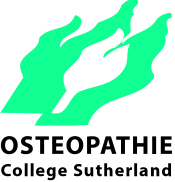 LEERDOELEN NIET-OSTEOPATHISCHE VAKKENHugo De Grootkade 30 - 381052 LT AmsterdamTel:  +31 [0]20.682 35 15Fax:  +31 [0]20.682 35 25E-mail: info@college-sutherland.nl Website: www.college-sutherland.nl Inhoud:1. Leerdoelen Pathologie	41.1. Pathologie Leerdoel 1 lymfe	41.2. Pathologie Leerdoel 2. Oesophagus, Gaster	51.3. Pathologie Leerdoel 3.intestinum	51.4. pathologie Leerdoel 4.colon	61.5. Specifieke pathologie Leerdoel 5.cor	71.6. Specifieke pathologie Leerdoel 6. pulmones	71.7. Specifieke pathologie Leerdoel 7. Pancreas en lien	81.8. Specifieke pathologie Leerdoel 8. ren	91.9. Specifieke pathologie Leerdoel 9. Vesico urinaria	91.10. Specifieke pathologie Leerdoel 10. Veaica fellae	101.11. Specifieke pathologie Leerdoel 11. hepar	101.12. Specifieke pathologie Leerdoel 12. circulatie	111.13. Specifieke pathologie Leerdoel 13. endocrien	121.14. Specifieke pathologie Leerdoel 14. gynaecologie	121.15. Specifieke pathologie Leerdoel 15 immunologie	141a. LEERDOELEN UITSLUITINGSDIAGNOSTIEK	141a.1. Uitsluitingsdiagnostiek Pijn	141a.2. Uitsluitingsdiagnostiek Algemene symptomen	151a.3. Uitsluitingsdiagnostiek Neurologische aandoeningen	151a.4. Uitsluitingsdiagnostiek Voorbehouden handelingen	152. Leerdoelen Farmacologie	162.1. Farmacologie Leerdoel 1 algemeen	162.2. Farmacologie Leerdoel 2 TGI	162.3. Farmacologie Leerdoel 3 hart & vaat	162.4. Farmacologie Leerdoel 4 luchtweg	172.5. Farmacologie Leerdoel 5 diabetes	172.6. Farmacologie Leerdoel 6.diuretica	172.7. Farmacologie Leerdoel 7.analgetica	182.8. Farmacologie Leerdoel 8.tr. urinalis	182.9. Farmacologie Leerdoel 9 hormonaal	183. Leerdoelen Neurologie	194. leerdoelen Nn. Craniales	19Leerinhoud en leerdoelen	20Inleiding	20n. hypoglossus	20N. glossopharyngeus, N. vagus en N. accessorius	21N. vestibulocochlearis	23N. olfactorius	25N. opticus	25N. oculomotorius, n. trochlearis en n. abducens	27N. trigeminus	28N. facialis	30Integratie	315. LEERDOELEN LABORATORIUMONDERZOEK	336. Leerdoelen TPR (therapeut-patiënt-relatie)	366.1. Psychologie Karakterstructuren.	366.2. Psychologie Oefeningen	366.3. Eindtermen Psychologie De dood.	376.4. Psychologie Seksualiteit	376.5. Psychologie Pijn.	376.6. Psychologie Ziektewinst	376.7. Psychologie Visie als therapeut.	386.8. Psychologie Therapeut-patiënt relatie.	386.9. Psychologie Socio-psychische factoren	386.10. Psychologie Leerstijl en leergewoonten	396.11. Psychologie Gesprekstraining	396.12. Psychologie Communicatiestijlen	396.13. Psychologie Groei en ontwikkeling	396.14. Psychologie Zelfverwerkelijking	406.15. Psychologie Synthese	406.16. Psychologie Psychopathologie	406.17. Psychologie Psychopathologie (2)	406.18. Psychologie Psychopathologie (3)	406.19. Psychologie Psychopathologie (4)	406.20. Psychiatrie	417. Leerdoelen praktijkvoering	427.1. Praktijkvoering Leerdoel 1 ondernemingsplan	427.2. Praktijkvoering Leerdoel 2 financiën	437.3. Praktijkvoering Leerdoel 3 belastingszaken	447.4. Praktijkvoering Leerdoel 4 rechtsvormen	457.5. Praktijkvoering Leerdoel 5 administratie	468. Leerdoelen concept, gezondheidszorg	488.1. Geschiedenis geneeskunde	498.2.	Geschiedenis Osteopathie	508.3.	Paradigmata (Concepten geneeskunde)	518.4.	Integratie	538.5.	Juridische aspecten gezondheidszorg	548.6.	Deontologie	579.	Leerdoelen voedingsleer	5910.	Methodologie	6211. Radiologie	64Leerdoelen College Sutherland, niet osteopathische vakken1. Leerdoelen Pathologie1.1. Pathologie Leerdoel 1 lymfeDe student heeft kennis en inzicht in de pathologie van het lymfatisch systeem.Leerinhoud.xenogene antigenenallo-antigenenauto-immuunziektenimmuno-deficientieinfectieziektenlymfadenopathienaandoeningen van de miltOperationele leerdoelen.De student is staat om van de volgende ziektebeelden de begripsbepaling, de eventuele soorten en vormen, verschijnselen en complicaties, de reguliere behandeling, de reguliere prognose en de mogelijke preventie weer te geven:ziekten die het gevolg zijn van een immunologische reactie  op xenogene antigenen;ziekten die het gevolg zijn van een immunologische reactie  op allo-antigenen:bloedtransfusiereacties tegen erytrocyten;orgaantransplantatie.ziekten die het gevolg zijn van een immunologische reactie  tegen autologe antigenen:auto-immuunziekten:orgaanspecifiek:ziekte van Graevesziekte van Addisondiabetes mellitus type lpernicieuze anaemiemyasthenia gravisgegeneraliseerd:SLEreumatoide arthritissyndroom van Sjogrenziekten die het gevolg zijn van gebrekkig functioneren van het immunologisch afweerapparaat:ziekten ten gevolge van stoornissen in het lymfoide systeem;ziekten die berusten op een stoornis in de fagocytaire afweermechanismen.aantal infectieziekten:HIV-infecties;Mononucleosis infectiosa;lymphangitis.gelokaliseerde en gegeneraliseerde lymphadenopathien w.o.  lymfomen.enkele aandoeningen van de milt en de begrippen splenomega  lie, hypersplenisme en splenectomie:infectie;ruptuur.1.2. Pathologie Leerdoel 2. Oesophagus, GasterDe student heeft kennis en inzicht in de pathologie van de slokdarm en de maag.Leerinhoud.aandoeningen mondholteaandoeningen slokdarmaandoeningen maagOperationele leerdoelen.De student is in staat om van de volgende ziektebeelden een begripsbepaling, de eventuele soorten en vormen, verschijnselen en complicaties, de reguliere behandeling, de reguliere prognose en de mogelijke preventie weer te geven:aandoeningen van de mondholte:aandoeningen van het gebit:*caries;		*parodontitis;  		aandoeningen van het mondslijmvlies:   		*stomatitis t.g.v. candida albicans en herpes simplex;   		*aphten;   		*rhagaden;  		-tumoren van de mondholte;  		-aandoeningen van de speekselklieren:   		*parotitis;  		-foetor ex ore;aandoeningen van de slokdarm:  		-motiliteitsstoornissen van de slokdarm:   		*achalasie;   		*slokdarmspasmen:    	-in het bovenste deel met dysfagie;    	-in het onderste deel;   		-hernia hiatus oesophagei;  		-oesophagitis(door te veel alcohol;drinken van etsende   vloeistoffen;schimmelinfectie;reflux);  		-slokdarmcarcinoom; aandoeningen van de maag:   	-gastritis:    		*acute gastritis;    		*chronische gastritis;   	-ulcus ventriculi en ulcus duodeni;   	-maagcarcinoom1.3. Pathologie Leerdoel 3.intestinumDe student heeft kennis en inzicht in de pathologie van de dunne darm.Leerinhoud.peritonitisileusintolleranties en allergienontwikkelingsstoornissenbacteriele overgroeidivertikelspseudo-obstructieChronresectiesOperationele leerdoelenDe student kan weergeven:de oorzaken, symptomen, verloopsvormen en algemene behandeling van peritonitis;de oorzaken, symptomen, gevolgen en algemene behandelings methoden van ileus;De student is in staat om van de volgende ziektebeelden de begripsbepaling, de eventuele soorten en vormen, verschijnselen en complicaties, de reguliere behandeling, de reguliere prognose en de mogelijke preventie weer te geven:coeliakie;lactasedeficientie;lymfangiectasieen;voedselallergie;ontwikkelingsstoornissen;bacteriele overgroei;divertikels;intestinale pseudo-obstructieuitgebreide resecties;ziekte van Crohn1.4. pathologie Leerdoel 4.colonDe student heeft kennis en inzicht in de pathologie van de dikke darm.Leerinhouddiverticulsappendicitismegacolonobstipatiepoliepencarcinoomcolitisaambeienontstekingenfissuraabcessenprolapsincontinentiepruritisproctalgiainfecties (bacterieel, viraal, protozoen, etc)Operationele leerdoelen:De student is nadat de collegestof en de literatuurstof  bestudeerd is in staat om van de volgende ziektebeelden de begripsbepaling, de eventuele soorten en vormen, verschijnselen en complicaties, de reguliere behandeling, de reguliere prognose en de mogelijke preventie weer te geven:diverticulose en diverticulitis.appendicitis.megacolon(uitgezet colon).obstipatie. colonpoliepen.coloncarcinoom.colitis ulcerosa.hemorroïden.ontstekingen van de crypten en papillen.fissura ani.perianale abcessen en fistels.prolapsus ani en recti.incontinentie.pruritus ani.proctalgia fugax.carcinoom van de anus.ischemische colitis.paratyphus en minder schadelijke salmonella-infecties.shigella-infecties(bacillaire dysenterie).virusinfecties.infestaties door meercellige zoals maden(oxyuren), spoelwormen(ascaris) en lintwormen(taenia).amoebendysenterie1.5. Specifieke pathologie Leerdoel 5.corDe student heeft kennis en inzicht in de pathologie van het hart.Leerinhoud.decompensatioacuut reumaklepgebrekenendo-, myo- en pericarditiscoronairlijdenritmestoornissenOperationele leerdoelen.De student is nadat de collegestof en de literatuurstof  bestudeerd is in staat om van de volgende ziektebeelden de begripsbepaling, de eventuele soorten en vormen, verschijnselen en complicaties, de reguliere behandeling, de reguliere prognose en de mogelijke preventie weer te geven:decompensatio cordis;acuut reuma;klepgebreken;infectieuze endocarditis; myocarditis en cardiomyopathie en pericarditis.coronairlijden.ritme- en geleidingsstoornissen.	De belangrijkste beelden zijn:bradycardie;tachycardie;extrasystolie;fladderen;fibrilleren;block.1.6. Specifieke pathologie Leerdoel 6. pulmonesDe student heeft kennis en inzicht in de pathologie van de luchtwegen.Leerinhoud.respiratoire insufficientieCARAlongfibroseontstekingenBesnier-BoeckcarcinoomemboliepneumothoraxpleuritishyperventilatieOperationele leerdoelen.De student is nadat de collegestof en de literatuurstof is bestudeerd in staat om van de volgende ziektebeelden de begripsbepaling, de eventuele soorten en vormen, verschijnselen en complicaties, de reguliere behandeling, de reguliere prognose en de mogelijke preventie weer te geven:respiratoire insufficientie;CARA-syndroom;longfibrose;ontstekingen van de luchtwegen en de longen; ziekte van Besnier-Boeck;longcarcinoom;longembolie;pneumothorax;pleuritis;hyperventilatiesyndroom. 1.7. Specifieke pathologie Leerdoel 7. Pancreas en lienDe student heeft kennis en inzicht in de pathologie van de pancreas en de milt.Leerinhoud,pancreatitismucoviscidosepancreascarcinoominsulioomdiabetessplenectomiemiltsparende operatiesOperationele leerdoelen.De student is nadat de collegestof en de literatuurstof  bestudeerd is in staat om van de volgende ziektebeelden de begripsbepaling, de eventuele soorten en vormen, verschijnselen en complicaties, de reguliere behandeling, de reguliere prognose en de mogelijke preventie weer te geven:acute en chronische pancreatitis;Mucoviscidose;pancreascarcinoom;insulinoom;syndroom van Zollinger-Ellison; diabetes mellitus.Verder is de student op de hoogte van het begrip, de (contra)indicaties en complicaties van:splenectomie;miltsparende operaties.1.8. Specifieke pathologie Leerdoel 8. renDe student heeft kennis en inzicht in de pathologie van de nieren.Leerinhoud.anamnese bij nieraandoeningenonderzoeksmethodennefrotisch syndroomnierinsufficientiehypertensieglomerulonefritisnefritisurineweginfectiesnierstenentubulusaandoeningenmisvormingen en tumorenvervanging nierfunctieinvloed geneesmiddelenOperationele leerdoelen.De student kan weergeven:het belang van de anamnese en het lichamelijk onderzoek  voor de analyse van een nieraandoening;de belangrijkste (aanvullende) onderzoeksmethoden van de nier en de urinewegen.de oorzaken, symptomen, verloopsvormen en algemene behandeling van het nefrotisch syndroom;De student is nadat de collegestof en de literatuurstof  bestudeerd is verder in staat om van de volgende ziektebeelden de begripsbepaling, de eventuele soorten en vormen, verschijnselen en complicaties, de reguliere behandeling, de reguliere prognose en de mogelijke preventie weer te geven:acute en chronische nierinsufficintie;nefrogene hypertensie;acute en chronische glomerulonefritis;tubulo-interstitiele nefritis en urineweginfecties;nierstenentubulusaandoeningen;misvormingen en tumoren.Ook is de student op de hoogte van:methoden ter vervanging van de nierfunctie;de invloed die geneesmiddelen kunnen hebben op de nier  functie.  1.9. Specifieke pathologie Leerdoel 9. Vesico urinariaDe student heeft kennis en inzicht in de pathologie van de blaas.Leerinhoud.infectiesstenenaandoeningen blaasmictiestornissenincontinentieOperationele leerdoelen.De student is nadat de collegestof en de literatuurstof  bestudeerd is in staat om van de volgende ziektebeelden de begripsbepaling, de eventuele soorten en vormen, verschijnselen en complicaties, de reguliere behandeling, de reguliere prognose en de mogelijke preventie weer te geven:urineweginfecties;urinewegstenen;goedaardige en kwaadaardige aandoeningen van de blaas;mictiestoonissen en incontinentie1.10. Specifieke pathologie Leerdoel 10. Veaica fellaeDe student heeft kennis en inzicht in de pathologie van de galblaas.Leerinhoud.cholelithiasischolecystitischolangitistrauma'stumorenonderzoeksmethodensyndromenOperationele leerdoelen.De student is nadat de collegestof en de literatuurstof  bestudeerd is in staat om van de volgende ziektebeelden de begripsbepaling, de eventuele soorten en vormen, verschijnselen en complicaties, de reguliere behandeling, de reguliere prognose en de mogelijke preventie weer te geven:cholelithiasis;acute en chronische cholecystitis;cholangitis;traumatische afwijkingen van de galwegen;tumoren van de galwegen.Verder is de student  op de hoogte van:de algemeen gangbare onderzoeksmethoden van de galwegen;de klinische syndromen:galkoliek en cholangitis.1.11. Specifieke pathologie Leerdoel 11. heparDe student heeft kennis en inzicht in de pathologie van de lever.Leerinhoud.hepatis soorten (viraal, toxisch, alcohol, etc)ziekte van Welabcesauto-immuunziekten van leverstofwisselingsziekten van levergoedaardige tumorenmaligne tumorenOperationele leerdoelen.De student is nadat  de collegestof en de literatuurstof is bestudeerd in staat om van de volgende ziektebeelden de begripsbepaling, de eventuele soorten en vormen, verschijnselen en complicaties, de reguliere behandeling, de reguliere prognose en de mogelijke preventie weer te geven:virushepatitis;ziekte van Weilamoebenabsces;alcoholhepatitis;toxische hepatitis;chronisch actieve hepatitis als vertegenwoordiger van de div. auto-immuun-ziekten van de leverziekte van Wilson als vertegenwoordiger van de stofwisselingsziekten van de lever;solitaire levercysten als vertegenwoordiger van de div.  benigne tumoren van de lever;levermetastasen als vertegenwoordiger van de div. maligne tumoren van de lever1.12. Specifieke pathologie Leerdoel 12. circulatieDe student heeft kennis en inzicht in de pathologie van de circulatie.Leerinhoud.bloedarmoedeaandoeningen van de leucocytenparaproteinemieenaandoeningen van de thrombocytenhemofilieWillebrandK-deficientiedefibrinatiearteriele doorbloedingsstoornissenaneurysmahypertensieRaynaudvaatontstekingenveneuse doorbloedingsstoornissenspataderenOperationele leerdoelen.De student is nadat de collegestof en de literatuurstof is bestudeerd in staat om van de volgende ziektebeelden de begripsbepaling, de eventuele soorten en vormen, verschijnselen en complicaties, de reguliere behandeling, de reguliere prognose en de mogelijke preventie weer te geven:anemie;polycythemie;leukocytose;leukopenie;leukaemie;paraproteinemieen(Kahler en Waldenstrom);trombocytopenie;trombocytopathie;trombocytose;hemofilie A en B;ziekte van Von Willebrand;hemorragische diathese door vitamine k-deficientie en    leverfunctiestoornissen;defibrinatiesyndroom;chronische arteriele doorbloedingsstoornissen;acute arteriele doorbloedingsstoornissen;doorbloedingsstoornissen van de darm;aneurysmata;renovasculaire hypertensie;ziekte van Raynaud;ontstekingen van de vaten;veneuze doorbloedingsstoornissen;varices.1.13. Specifieke pathologie Leerdoel 13. endocrienDe student heeft kennis en inzicht in de pathologie van het endocriene systeem.Leerinhoud.endocriene regelkringen en orhganenaandoeningen van hypofyse, schildklier, bijschildklier, bijnierenafwijkingen in puberteithypogonadismecryptorgismerachitis en osteomalacieosteoporosePagetsyndromenhyperproduktie darmhormonenectopische hormoonproduktieOperationele leerdoelen.De student is nadat de collegestof en de literatuurstof is bestudeerd in staat om aan te geven op welke manier men inzicht kan krijgen om trent het functioneren van de diverse endocriene regelkringen of van endocriene organen in het algemeen;en verder is de student in staat om van de volgende ziektebeelden de begripsbepaling, de eventuele soorten en vormen, verschijnselen en complicaties, de reguliere behandeling, de reguliere prognose en de mogelijke preventie weer te geven:aandoeningen van de hypofyse;  aandoeningen van de schildklier;aandoeningen van de bijnierschors;aandoeningen van het bijniermerg;afwijkingen in de puberteit;hypogonadisme bij de man;cryptorchisme;hypertrichose, hirsutisme en virilisatie;hyper- en hypoparathyreoidie;rachitis en osteomalacie;osteoporose;de ziekte van Paget;polyglandulaire endocriene syndromen;overproduktie van darmhormonen;ectopische hormoonproduktie.1.14. Specifieke pathologie Leerdoel 14. gynaecologieDe student heeft kennis en inzicht in de gynaecologische pathologie.Leerinhoud.gynaecologische anamnese en onderzoek  onderzoeksmethodenmenstruele stoornissenvaginale afscheidinggezwellenprolapsincontinentiesalpingitisinfertiliteitvruchtbaarheidsonderzoekenbehandelingsmethodenOperationele leerdoelen.De student kan na bestudering van de stof: uitleggen wat verstaan wordt onder gynaecologische onderzoeken en anamnese;beschrijven wat de volgende gynaecologische onderzoeken  inhouden: 		*fysiologisch zoutpreparaat van vaginale fluor;*portio- of cervixuitstrijkje;*kolposcopie;*hysteroscopie;*laparoscopie;*echografie;*hysterosalpingografie;*curettage;*basale temperatuurcurve;uitleggen wat verstaan dient te worden onder:*premenstruele spanning;*dysmenorroe;*menorragie;*metrorragie;*tussentijds bloedverlies;*amenorroe;*oligomenorroe;*endometriose;beschrijven wat verstaan wordt onder abnormaal vaginale  afscheiding;van de volgende gezwellen van de geslachtsorganen beschrijven: in welk gedeelte van de geslachtsorganen en bij welke  patienten ze vooral voorkomen; wat de verschijnselen van elk van de genoemde soorten  zijn; welke behandelingsmogelijkheden er zijn; hoe de prognose in het algemeen is;*endometriumpoliepen;*uterusmyoom;*cervixcarcinoom;*corpuscarcinoom;uitleggen wat verstaan dient te worden onder een prolaps, beschrijven wat de oorzaken en verschijnselen zijn van een prolaps en welke therapeutische mogelijkheden er zijn om de klachten te verhelpen;beschrijven wat de verschillen zijn tussen stress-incontinentie en urge-incontinentie en wat de behandelingsmogelijkheden van elk van deze genoemde incontinenties zijn;uitleggen wat verstaan dient te worden onder salpingitis en beschrijven hoe het klinisch beeld en behandeling van deze aandoening verloopt;oorzaken van onvruchtbaarheid bij de vrouw en bij de man benoemen;beschrijven hoe het vruchtbaarheidsonderzoek gestalte krijgt;wijzen van behandeling van onvruchtbaarheid beschrijven;uitleggen wat de volgende onderzoeken inhouden:*hysterosalpingografie;*Sims-Huhnertest;*basaal temperatuurscurve;beschrijven wat verstaan dient te worden onder:*hysterectomie;*totale extirpatie van uterus en adnexen;*radicale uterusextirpatie;*abdominale en vaginale uterusextirpatie.1.15. Specifieke pathologie Leerdoel 15 immunologieDe student heeft kennis en inzicht in de immunologische pathologie.Leerinhoud.immuniteit algemeenaangeboren cq verworvenimmunopathologie algemeenallergieimmunologische aandoeningenimmunologische therapieenimmunologische testenOperationele leerdoelen.De student kan na bestudering van de stof:aangeven wat in het algemeen wordt verstaan onder het begrip immuniteit;aangeven wat wordt verstaan onder aangeboren en verworven afweer resp. immuniteit;welke vormen van immunopathologie men in grote lijnen kan onderscheiden;aangeven welke processen in grote lijnen ten grondslag liggen aan de allergie;aangeven wat het belang is van kennis van de immunologie bij en welke immunologische processen ten grondslag liggen aan de volgende aandoeningen en processen:*transplantatie;*reumatische aandoeningen:*enkele orgaangebonden aandoeningen;*enkele algemene overgevoeligheden;*kwaadaardigheden;*immunodeficientie en infecties.therapieën aangeven die kunnen worden toegepast bij immunologische aandoeningen;testen  aangeven die kunnen worden toegepast om immunologische processen vast te stellen.1a. LEERDOELEN UITSLUITINGSDIAGNOSTIEKLeerdoel 1aHet stellen van een diagnose bij een patiënt welke een groot aantal specifieke symptomen naar voren brengt, welke alle bij een bepaald ziektebeeld passen, is niet zo moeilijk. Men behandelt zo’n patiënt zelf of men stuurt de patiënt door naar een huisarts of een specialist voor verdere behandeling. Een groter probleem wordt het wanneer de patiënt slechts enkele symptomen vertoont, welke bovendien ook nog weinig specifiek zijn. De speurtocht naar de diagnose zal dan meestal langer duren. Deze speurtocht mag echter niet te lang duren, daar dit tot onnodige complicaties zou kunnen leiden bij snellopende ziekteprocessen ten gevolge van tijdverlies. Om dit tijdverlies (en deze complicaties) zoveel mogelijk te vermijden zal men bij het voorkomen van bepaalde symptomen, voordat men aan de (lange) speurtocht (en behandeling) begint, bepaalde aandoening moeten uitsluiten (o.a. door de huisarts of specialist). Leerinhoud 1aHet vak uitsluitingsdiagnostiek beoogt een hulpmiddel te zijn bij het stellen van en differentiaaldiagnose (DD), een lijst met mogelijke ziektebeelden bij een aantal veel voorkomende symptomen.De onderstaande symptomen dienen uitvoerig met een differentiaaldiagnostiek te worden gedoceerd:Lesuren 1aHet aantal lesuren voor het onderdeel uitsluitingsdiagnostiek 19 lesuren theorie en 6 lesuren praktijk. De lessen worden gegeven in het 4e en 5e leerjaar.ECTS 1aAantal lesuren, incl. werkgroepen en zelfstudie bedraagt 92. ECTS 3,27Wijze van doceren 1atheoretisch onderwijs door middel van hoorcollege, oefening en correctiePraktische oefening in werkgroepen aan de hand van casesSamenhang curriculum CS 1a.De lessen uitsluitingsdiagnostiek worden gegeven in het 4e en 5e leerjaar. De student heeft reeds kennis van De pathologieMedische basiskennisRed & Yellow FlagsFarmacologieLaboratoriumDe lessen zijn gekoppeld aan:Lessen PathologieKlinische lessenonderzoek & behandelenToetsing 1a.De 19 lesuren theorie + zelfstudie worden in 9 toetsen ondervraagd.De 6 lesuren praktijk + werkgroepen worden in 2 praktijktoetsen afgenomen. Het vakonderdeel uitsluitingsdiagnostiek vormt onderdeel van het schoolexamen.Het vakonderdeel uitsluitingsdiagniostiek maakt zowel theoretisch als praktisch deel uit van het casuïstiekexamen. Studiemateriaal 1a.Syllabus: S-Osteo-DD Differentiaal Diagnostiek-1-13-NL-HSOperationele leerdoelen1a 1a.1. Uitsluitingsdiagnostiek PijnPijn in het hoofdgebiedPijn in het bewegingsapparaat (extremiteiten en wervelkolom)Gewrichtspijn en -zwellingenPijn in de thoraxPijn in de buik1a.2. Uitsluitingsdiagnostiek Algemene symptomenKoortsBewustzijnsstoringenAandoeningen met een aanvalskarakterDuizeligheidSpierzwakte en verlammingenHeesheidDyspnoeCyanoseOedeemHartritmestoornissenHypertensieHypotensieArteriële en veneuze doorbloedingsstoornissenSlikstoornissen en hikBraken, Magerzucht en gewichtsverliesObstipatieBloed bij de faecesIcterusAscitis1a.3. Uitsluitingsdiagnostiek Neurologische aandoeningenAandoeningen van de cognitieve functiehoofdpijn en aangezichtspijnevenwichtsstoornissenvisusstoornissenmotorische stoornissensomatische gevoelsstoornissenextrapyramidale aandoeningenaanvallenCVA1a.4. Uitsluitingsdiagnostiek Voorbehouden handelingenHiermee wordt bedoeld de kennis van de medische handelingen die aan de arts voorbehouden zijn. Hiermee wordt onder andere bedoeld:GynaecologieVerloskundeInjecteren, chirurgie, etc.Acute infectieziektenOncologieAcute situaties (zoals de acute buik)Second cycle 14.10De lessen onderzoek en behandelen beslaan in de second cycle:Kennis begrijpen en toepassen in patiënten casusIntegratie kennis en complex oordelen met de voorhanden zijnde informatie uit de casusCommunicatie en bevindingen rationeel onderbouwen naar de docent en klasgenoten. Leermogelijkheden voor continuïteit als zelfstudie, kunnen herkennen en toepassen in onbekende situaties. 2. Leerdoelen Farmacologie2.1. Farmacologie Leerdoel 1 algemeenDe student heeft kennis over en inzicht in de algemene farmacologie.Leerinhoud.ontstaan geneesmiddelentoedingsvormenfarmacokinetiekdoseringfarmacodynamicaschadelijkhedenwettelijke regelingenOperationele leerdoelen.De student kanUitleg geven over het ontstaan van geneesmiddelen;De verschillende toedieningsvormen van geneesmiddelen, hun nut en de mogelijke problemen die samenhangen met hun gebruik beschrijven;Uitleg geven omtrent enige farmacokinetische begrippen;het verband tussen doseren en farmacokinetiek uitleggen;enige farmacodynamische begrippen uitleggen;de mogelijke schadelijke werking van geneesmiddelen en de mogelijkheden om dit tot een minimum te beperken beschrijven;de wettelijke regelingen rond de geneesmiddelenvoorziening benoemen.2.2. Farmacologie Leerdoel 2 TGIDe student heeft kennis en inzicht in enkele belangrijke geneesmiddelen bij maag - darmaandoeningen.Leerinhoud en Operationele leerdoelenDe student kan de meest belangrijke geneesmiddelen benoemen en beschrijvendie worden gebruikt bij maag-darmaandoeningen zoals:zuurbranden;maagpijn ten gevolge van maag- en duodenumzweren;diarree;obstipatie;ontstekingen van de dikke darm;aambeien;darmkrampen.2.3. Farmacologie Leerdoel 3 hart & vaatDe student heeft kennis en inzicht in enkele belangrijke geneesmiddelen die worden gebruikt bij hart en vaataandoeningen.Leerinhoud en operationele leerdoelen.De student kan uitleg geven over: geneesmiddelen bij angina pectoris:nitraten:*werkingsmechanisme;*toedieningswegen;*bewaren;het werkingsmechanisme van beta-blokkers;calciumantagonisten:*werkingsmechanisme;*verschillen tussen de diverse calciumantagonisten.geneesmiddelen bij decompensatio cordis:de werking o.a. digitalisgeneesmiddelen met anti-arrhytmica werking:beïnvloeding van de onregelmatige hartslag;de diverse geneesmiddelen en hun indeling.bloeddrukverlagende middelen(antihypertensiva):het belang van de behandeling van hypertensie;therapiebeleid.geneesmiddelen die de bloedstolling beinvloeden:de (on)mogelijkheid deze processen medicamenteus te beinvloeden en, indien mogelijk, met welke medicijnen.geneesmiddelen bij atherosclerose en andere doorbloedingsstoornissen:diverse doorbloedingsstoornissen, het voorkomen hiervan en de behandeling ervan met geneesmiddelen. geneesmiddelen bij anaemie.2.4. Farmacologie Leerdoel 4 luchtwegDe student heeft kennis en inzicht in enkele belangrijke geneesmiddelen bij luchtwegaandoeningen.Leerinhoud en operationele leerdoelenDe student kan:Uitleg geven omtrent de verschillende antibiotica, hun voordelen en hun grote nadeel:de kans op resistentievorming;de noodzaak beschrijven van een strikt antibioticabeleid;beschrijven wat verkoudheid is en wat er niet zinvol is bij de behandeling ervan;de belangrijkste factoren die de ademhaling reguleren beschrijven, zoals het ademhalingscentrum en de diameter van de bronchien; uitleg geven omtrent de (on)mogelijheid deze factoren te beinvloeden en, indien mogelijk, met welke groepen medicijnen.2.5. Farmacologie Leerdoel 5 diabetesDe student heeft kennis en inzicht in enkele belangrijke geneesmiddelen bij diabetes mellitus.Leerinhoud en operationele leerdoelen:De student kan:uitleg geven over het glucose-regelsysteem;de taak van insuline en orale anti-diabetica beschrijven;de voor- en nadelen van de verschillende insulines uitleggen;de verschillende typen diabetes beschrijven met hun verschil in behandeling:de orale antidiabetica.2.6. Farmacologie Leerdoel 6.diureticaDe student heeft kennis en inzicht in de verschillende diuretica.Leerinhoud en operationele leerdoelen.De student kan uitleg geven omtrent diuretica wat betreft:indeling naar plaats en werking;indeling naar sterkte werking;indeling naar directe/indirecte werking;werkingsmechanisme;bijwerkingen.2.7. Farmacologie Leerdoel 7.analgeticaDe student heeft kennis en inzicht in enkele belangrijke pijnstillende geneesmiddelen (analgetica).Leerinhoud en operationele leerdoelen.De student kan:het ontstaan van pijn beschrijven en de globale behandeling ervan;Onderscheid maken tussen de werkingsmechanismen van verschillende analgetica;Uitleg geven omtrent de voornaamste bijwerkingen van de perifeer en centraal werkende analgetica;Uitleg geven omtrent:* medicamenteuze pijnbestrijding bij de kankerpatient;* medicamenteuze pijnbestrijding bij de rheumapatient;Enige uitleg geven omtrent andere geneesmiddelen voor analgesie.2.8. Farmacologie Leerdoel 8.tr. urinalisDe student heeft keenis en inzicht in enkele belangrijke geneesmiddelen die werkzaam zijn op de blaas en de urinewegen.Leerinhoud en operationele leerdoelen.De student kan:Uitleg geven omtrent de werking van neurotransmitters en geneesmiddelen in het zenuwstelsel;de gemaakte onderverdeling beschrijvenUitleg geven omtrent het gebruik van antagonisten en agonisten in het zenuwstelsel m.n. bij problematiek van blaas en urinewegen;de rol van middelen als Voltaren bij kolieken van de urinewegen beschrijven.2.9. Farmacologie Leerdoel 9 hormonaalDe student heeft kennis en inzicht in enkele belangrijke geneesmiddelen die gebruikt worden bij hormonale therapie.Leerinhoud en operationele leerdoelen.De student kan:Uitleg geven omtrent de hormonen die vrijkomen uit het hypothalamus-hypofyse-orgaan en de toepassing van geneesmiddelen wanneer er in dit systeem tekortkomingen optreden;de vele indicatiemogelijkheden van corticosteroiden benoemen, maar weet ook waartoe ze gevaarlijk kunnen zijn;de diverse mogelijkheden beschrijven voor gebruik van geslachtshormonen.3. Leerdoelen Neurologie4. leerdoelen Nn. Cranialeshoofddoel, inhoud en lesconceptOmschrijving hoofddoelDe studie van de craniale zenuwen omvat volgende punten:algemene beschrijving van het anatomisch verloop van elke hersenzenuwbeschrijving van de embryologische ontwikkeling van elke hersenzenuwbeschrijving van de nuclei, die tot elke zenuw behoren met daarvan afgeleid de verschillende functies, zowel op motorisch als sensorisch vlakgedetailleerde beschrijving van de verschillende zij- en eindtakken van elke hersenzenuwbeschrijving van de klinische symptomen bij pathologische toestandenbeschrijving van de neurologische testen van elke hersenzenuwElke craniale zenuw wordt gesitueerd binnen het cranium, als zijn directe omgeving, maar eveneens binnen het totale organisme.Er wordt voornamelijk nadruk gelegd op de beschrijving van de functies van elke hersenzenuw en de daaruit af te leiden symptomen bij disfunctie en pathologie. Van daaruit dient men in staat te zijn een gerichte differentiële diagnostiek uit te voeren.practische uitwerkingDe student beschikt over een syllabus, waarin alle belangrijke aspecten van elke hersenzenuw beschreven zijn.Na een kort overzicht over het algemene verloop van een hersenzenuw, wordt verder ingegaan op de verschillende functies. Dit alles wordt geïllustreerd via PP-slides.Op het einde van elk lesblok worden de neurologische testen besproken en zo nodig praktisch ingeoefend.conceptuele uitwerkingIn een eerste lesblok wordt een algemene inleiding gegeven over de hersenzenuwen (algemene functies, verschillende zuilen van nuclei ter hoogte van de hersenstam, relatie met dura mater en met het cranium).Vervolgens worden de hersenzenuwen besproken in functionele blokken. De volgorde wordt bepaald door wat in de lessen cranium anatomie besproken wordt. Dit geeft volgende indeling:3e jaar:lesblok 1: Inleidinglesblok 2: N. hypoglossus4e jaar:lesblok 3 en 4: N. glossopharyngeus, N. vagus en N. accessoriuslesblok 5: N. vestibulocochlearis5e jaar:lesblok 6: N. olfactorius en N. opticus (deel I)lesblok 7: N. opticus (deel II) N. oculomotorius, N. trochlearis en N. abducens (deel I)lesblok 8: N. oculomotorius, N. trochlearis en N. abducens (deel II) N. trigeminus (deel I)lesblok 9: N. trigeminus (deel II)lesblok 10: N. facialislesblok 11: IntegratieLeerinhoud en leerdoelenInleidingDuur: 1 lesblokLeerinhoudIndeling van de hersenzenuwenEmbryologische ontwikkelingMotorische en sensorische banenRelatie met de schedelbottenRelatie met het membraneuze systeemVegetatieve functie van de hersenzenuwenOperationeel doelDe student dient:de hersenzenuwen op een functionele manier te kunnen indelen met een algemene beschrijving van de voornaamste functiesde algemene embryologische indeling van de hersenzenuwen te kennen het algemene verloop van de motorische en sensorische zenuwvezels ter hoogte van de hersenzenuwen te kunnen omschrijvende uittredeplaatsen van de hersenzenuwen te kennente weten hoe de hersenmembranen zich verbinden met de hersenzenuweneen algemeen beeld te kunnen beschrijven van de vegetatieve functies, die gekoppeld zijn aan de hersenzenuwenEindtermenhersenzenuw en spinale zenuwn. olfactorius, n. opticus, n. oculomotorius, n. trochlearis, n. trigeminus, n. abducens, n. facialis, n. vestibulocochlearis, n. glossopharyngeus, n. vagus, n. accessorius, n. hypoglossussomatomotoriek, visceromotoriek, branchiomotorieksomatosensoriek, viscerosensoriek, branchiosensoriekpre-otische en occipitale myotomenolfactorische, optische en akoestische plakodekieuwboogzenuwencentrale en perifere motoneuronfibrae corticonuclearesprotoneuron, deutoneuron en thalamo-kortikale neuronneurocranium en viscerocraniumepineuriumsinus cavernosusganglion trigeminalisnucleus van Edinger-Westphal, nucleus lacrymo-muco-nasalis, nucleus salivatorius superior, nucleus salivatorius inferior, nucleus doralis van n. vagusparasympathisch ganglionganglion ciliare, ganglion sphenopalatinum, ganglion oticum, ganglion submandibularen. hypoglossusDuur: 1 lesblokLeerinhoudAlgemeen verlooopEmbryologische ontwikkeling van de tongOorsprongIntracraniaal verloopExtracraniaal verloopCollaterale takkenRamus meningeus recurrensAnsa cervicalisRamus voor m. thyrohyoideus en voor m. geniohyoideusAnastomose met n. lingualisEindtakkenKliniekNeurologisch onderzoekOperationeel doelDe student dient:het algemeen verloop van de n. hypoglossus te kunnen beschrijvenvanuit de embryologie te kunnen verklaren waardoor de tong een convergentiepunt is van hersenzenuwende nuclei van de n. hypoglossus te kennen: naam, ligging, functiehet verloop van de n. hypoglossus intracraniaal te kunnen beschrijvenhet extracraniaal verloop van de n. hypoglossus te kunnen beschrijven, evenals alle collaterale takken en anastomosen met andere zenuwende functionaliteit van deze anastomosen te kunnen verklarende klinische symptomen te kennen bij een aandoening van de n. hypoglossusde neurologische test voor de n. hypoglossus te kennen, te kunnen uitvoeren en te kunnen interpreterenEindtermenn. hypoglossussomatomotoriekcanalis nervus hypoglossi (canalis condylaris anterior)intrinsieke en extrinsieke tongspierentuberculum imparlaterale tongaanleg1e, 2e, 3e en 4e kieuwboogoccipitale myotomentrigonum nervus hypoglossi4e ventrikelsulcus ventrolateralis van de hersenstamsynchondrosis intraoccipitalis anteriorn. meningeus recurrensarcus hypoglossusansa cervicalis: radix superior en radix inferiorm. omohyoideus, m. sternohyoideus, m. sternothyroideus, m. thyrohyoideus, m. geniohyoideusn. lingualism. styloglossus, m. hyoglossus, m. genioglossusm. palatoglossusN. glossopharyngeus, N. vagus en N. accessoriusDuur : 2 lesblokkenLeerInhoudEmbryologische ontwikkelingOorsprong en functiesBranchiomotoriek van N. IX, N. X en relatie met N. XIN. glossopharyngeusAlgemeen verloopBranchiomotoriekVisceromotoriekN. petrosus profundus minorN. petrosus profundus majorViscerosensoriekSomatosensoriekSmaakwaarnemingKliniekNeurologisch onderzoekN. vagusAlgemeen verloopBranchiomotoriekRami pharyngeiN. laryngeus superiorN. laryngeus inferiorVisceromotoriekViscerosensoriekSomatosensoriekSmaakwaarnemingKliniekNeurologisch onderzoekN. accessoriusAlgemeen verloopNeurologisch onderzoekOperationeel DoelDe student dient:het algemeen verloop van de n. glossopharyngeus, n. vagus en n. accessorius te kunnen beschrijvende embryologische ontwikkeling van deze 3 zenuwen te kennen en hun daaruit voortvloeiende functionele relatiede branchiomotorische functie van deze 3 zenuwen in een functioneel kader te kunnen plaatsende verschillende andere functies van de n. glossopharyngeus te kennen en het verloop van de zijtakken te kunnen beschrijvende klinische symptomen bij een aandoening van de n. glossopharyngeus te kunnen herkennende neurologische test voor de n. glossopharyngeus te kennen, te kunnen uitvoeren en te kunnen interpreterende verschillende andere functies van de n. vagus te kennen en verloop van de zijtakken te kunnen beschrijvende klinische symptomen bij een aandoening van de n. vagus te kunnen herkennende neurologische test voor de n. vagus te kennen, te kunnen uitvoeren en te kunnen interpreterende klinische symptomen bij een aandoening van de n. accessorius te kunnen herkennende neurologische test voor de n. accessorus te kennen, te kunnen uitvoeren en te kunnen interpreterenEindtermenn. glossopharyngeus, n. vagus en n. accessoriusforamen jugulareganglion superius en inferius van de n. glossopharyngeussinus caroticus (mechanoreceptoren) en glomus caroticum (chemoreceptoren)glandula parotism. stylopharyngeus3e, 4e en 6e kieuwboognucleus ambiguus, nucleus salivatorius inferior, nucleus spinalis nervus trigemini, tractus solitarius sulcus posterolateralis van de medulla oblongatacisterna cerebellomedullarisn. tympanicus (n. van Jacobson)canaliculus tympanicuscavum tympanicumbuis van Eustachiusn. petrosus profundus minor en majorramus sinus caroticirami pharyngei, rami tonsillares en ramus lingualis van n. glossopharyngeuskokhalzenreflexuvula en gehemelteboogganglion superius (jugulare) en inferius (nodosum) van n. vagusvagina carotica : n. vagus, a. carotis interna (communis) en v. jugularis internatruncus vagalis anterior en posteriorn. laryngeus superior en inferiorn. laryngeus recurrensa. subclavia en arcus aortaenucleus ambiguus, nucleus dorsalis nervus vagi, nucleus spinalis nervus trigemini, tractus solitariusrami pharyngei, n. laryngeus superior en inferior van n. vagusmm. pharyngeales, m. tensor veli palatini, m. palatoglossusm. cricothyroideus en m. constrictor pharyngeus inferiormm. laryngealesrami cardiaci cervicales superiores en inferiores van n. vagusplexus cardiacusrami cardiaci thoracici, rami pericardiaci, rami tracheales, rami pulmonales, rami oesophagei van n. laryngeus inferior van n. vagusplexus oesophagei van het vagaal systeemrami gastrici anteriores en posteriores, rami hepatici en tak voor het ganglio coeliacum van n. vagusbaro- en chemoreceptoren thv aortaboogramus auricularis van n. vaguscanaliculus mastoideusramus meningeus recurrens van n. vagusepiglottissinus- en atrio-ventriculaire knooptachycardie en hartritmestoornissenlaryngoscopieforamen magnumn. accessorius cranialis (ramus internus) en spinalis (ramus externus)N. vestibulocochlearisDuur : 1 lesblokLeerinhoudAlgemeen verloopEmbryologische ontwikkelingBinnenoorMiddenoorBuitenoorAnatomie van het oorBinnenoorMiddenoorBuitenoorCochleaire componenteVestibulaire componenteKliniekNeurologisch onderzoekOperationeel DoelDe student dient :het algemeen verloop van de n. vestibulocochlearis te kunnen beschrijvende embryologische ontwikkeling van de verschillende delen van het oor te kennen en te kunnen plaatsen in een functioneel kaderde anatomie van de verschillende delen van het oor te kunnen beschrijvende werking van het auditieve systeem en het specifieke verloop van de n. cochlearis te kunnen beschrijvende werking van het vestibulaire systeem en het specifieke verloop van de n. vestibularis te kunnen beschrijven en te kunnen verklaren vanuit het principe structuur-functiede klinische symptomen bij aandoeningen van het vestibulo-cochleaire systeem te kunnen herkennende neurologische testen voor de n. vestibulocochlearis te kennen, te kunnen uitvoeren en te kunnen interpreterenEindtermenn. vestibulocochlearisgehoor- en evenwichtsorgaankraakbenig en membraneus labyrinthmeatus acousticus internussulcus pontomedullaris van de hersenstambinnen-, midden- en buitenooroorplakode, oorgroeve, oorblaasjeutriculaire en sacculaire deel van het labyrinthblaasjeutriculus, sacculus, ductus semicirculares, ductus en saccus endolymphaticusampulla en crista ampullarismacula utriculi en sacculiductus cochlearis en cochleaductus reuniensendolymfatische en perilymfatische ruimte van het binnenoorscala vestibuli en tympani1e kiemzakje en 1e kiemgroeverecessus tympanicuscavum tympanicum en tuba auditivatrommelvliesgehoorbeentjes: malleus, incus en stapesendolymfe en perilymfeductus perilymphaticusotolithenmembraanfenestrum ovale en rotundummeatus acousticus externusbasilarmembraan thv ductus cochlearisorgan van Cortiganglion spiralenuclei cochleares dorsales en ventralescolliculus inferior en corpus geniculatum medialeauditieve cortex in lobus temporalisnucleus facialis en nucleus abducensn. utricularis, n. saccularis, n. ampullaris anterior, posterior en lateraliscupulaganglion vestibulare (ganglion van Scarpa)nuclei vestibulares: nucleus lateralis (Deiters), nucleus superior (Bechterew), nucleus medialis (Schwalbe) en nucleus inferiortractus vestibulospinalisformatio reticularisvestibulocerebellumnuclei oculomotorii, nucleus accessoriusnystagmustest van RombergN. olfactorius Duur: ½ lesblokLeerinhoudAlgemeen verloopEmbryologische ontwikkelingReukepitheliumZintuigcellenSteun- en basaalcellenBulbus en tractus olfactoriusFuncties van het olfactorische systeemNeurologisch onderzoekOperationeel doelDe student dient:het algemeen verloop van de n. olfactorius te kunnen beschrijvende embryologische ontwikkeling van het olfactorische systeem te kennen, eveneens in relatie tot de ontwikkeling van de neus en het os ethmoidalehet reukepithelium en de functie van de verschillende cellen te kunnen beschrijvende bulbus en tractus olfactorius te kunnen localiseren, eveneens in relatie tot de reukcortexde verschillende functies van het olfactorische systeem te kennen en te kunnen plaatsen in een functioneel kaderte weten hoe men het olfactorische systeem kan testenEindtermenn. olfactoriusreukepitheliumlamina cribrosabulbus en tractus olfactoriusreukcortexreukplakode en reukgroeveregio olfactoriareukcellen (cellen van Schultz), steuncellen, basaalcellenfila olfactoriamitraliscellenstria olfactoria mediale, laterale en intermedialimbisch systeemN. opticusDuur: 1 lesblokLeerinhoudAlgemeen verloopEmbryologische ontwikkelingOntwikkeling van het oogRetinaCorpus ciliareIrisLensChoroidea, sclera en corneaCorpus vitreumOogledenN. opticusAnatomie van het oogOpbouwRetinaIris en pupilLensOptische baanExtracraniaal verloopIntracraniaal verloopKliniekRetinaloslatingCataractGlaucoomBeschadiging van de optische baanAnterior van het chiasmaTer hoogte van het chiasmaTer hoogte van de tractus opticusTer hoogte van het corpus geniculatum lateraleTer hoogte van de visuele cortexNeurologisch onderzoekOperationeel doelDe student dient:het algemeen verloop van de optische baan te kunnen beschrijvende embryologische ontwikkeling van het optisch systeem te kennen om op die manier de anatomische bouw van het oog en van de optische baan beter te kunnen begrijpende anatomische bouw van het oog te kunnen beschrijvende klinische symptomen bij letsels van het optisch systeem te kunnen herkennende neurologische test ter beoordeling van het gezichtsveld te kennen, te kunnen uitvoeren en te kunnen interpreterenEindtermenn. opticusbulbus oculicanalis opticuschiasma opticumtractus opticuscorpus geniculatum lateralevisuele cortex in lobus occipitalisretinacorpus ciliareirislens corneauveaoptische plakode, sulcus opticus, oogblaasje, pedunculus opticuslensplakode, lensgroeve, lensblaasjeoogbekerventriculus opticusfotoreceptoren (staafjes en kegeltjes), bipolaire en multipolaire cellenfovea centralism. ciliarispars iridicam. sphincter pupillae en m. dilatator pupillaechoroidea, scleravagina interna en vagina externacorpus vitreuma. hyaloidea en a. centralis retinaevoorste en achterste oogkamerlig. suspensorium lentisstratum pigmenti en stratum cerebralepars optica retinae en pars caeca retinaestratum neuroepitheliale, stratum ganglionare retinae, stratum ganglionare nervi opticimaculapapillamidriasis en miosisnasale en temporale retinaveldanulus tendinosus communis van Zinna. ophtalmicaarea pretectalis en colliculi superioresradiatio opticaretinaloslating, cataract en glaucoombitemporale en homonieme hemianopsiepupilreflex en accomodatiereflexN. oculomotorius, n. trochlearis en n. abducensDuur: 1 lesblokLeerinhoudAlgemeen verloopEmbryologische ontwikkelingN. oculomotoriusOorsprongIntracraniaal verloopExtracraniaal verloopOogspierfunctiesOogbewegingenOoglidmusculatuurInterne oogspierenPupilreflexAccomodatiereflexKliniekN. trochlearisOorsprongIntracraniaal verloopExtracraniaal verloopKliniekN. abducensOorsprongIntracraniaal verloopExtracraniaal verloopKliniekCoördinatie van de oogbewegingenHorizontale blikcentrumVerticale blikcentrumVestibulaire reflexOptokinetische reflexAndere oculomotorische reflexenWillekeurige oogbewegingenNystagmusNeurologisch onderzoekOperationeel DoelDe student dient:het algemeen verloop van de oculomotorische zenuwen te kunnen beschrijvende embryologische ontwikkeling van het oculomotorische systeem te kennen en te kunnen plaatsen in een functioneel kaderde oorsprongskernen van de verschillende oculomotorische zenuwen te kennenhet specifieke verloop van elke oculomotorische zenuw te kunnen beschrijvende verschillende oogspieren, hun functies en hun relatie tot de oculomotorische zenuwen te kunnen beschrijvende pupil- en accomodatiereflex te kennende klinische symptomen bij letsels van het oculomotorische systeem te kunnen herkennende coördinatie van de oogbewegingen te kennende neurologische test van de oculomotorische zenuwen te kennen, te kunnen uitvoeren en te kunnen interpreterenEindtermenn. oculomotorius, n. trochlearis en n. abducenssinus cavernosus, fissura orbitalis superior, anulus tendinosus communis van Zinnm. rectus superior, inferior, medialis en lateralism. obliquus superior en inferiorm. levator palpebrae superiorisn. Edinger-Westphalm. sphincter pupillae en m. ciliarisprechordale plaat, pre-otische myotomenlaterale en centrale nucleus van n. oculomotoriusnucleus van Edinger-Westphalnucleus rubera. cerebralis posterior en a. cerebellaris superiorramus superior en inferior van de n. oculomotoriusoogbewegingen: adductie, abductie, elevatie, depressie, exorotatie, endorotatiem. tarsalis superiormidriasis en miosishomolaterale (directe) en heterolaterale (consensuele) pupilreflexcentrum ciliospinalestrabismusptosisnucleus trochlearisn. ophtalmicusn. recurrens meningeus (Arnold)lig. van Gruberhorizontale en verticale blikcentrumvestibulaire reflex, optokinetische reflexhorizontale optokinetische nystagmusarea pretectalisN. trigeminusDuur: 1 ½ lesblokLeerinhoudAlgemeen verloopEmbryologische ontwikkelingFunctiesSensorische functieMotorische functieVegetatieve functieOorsprongIntracraniaal verloopSensorische functieAlgemeenN. ophtalmicusN. lacrymalisN. frontalisN. nasociliarisN. maxillarisN. infraorbitalisN. zygomaticusN. pterygopalatinusN. mandibularisN. auriculotemporalisN. alveolaris inferior en n. mentalisN. lingualisMotorische functieN. mylohyoideusN. masticatoriusVegetatieve functieN. ophtalmicusN. maxillarisN. mandibularisKliniekNeurologisch onderzoekOperationeel doelDe student dient:het algemeen verloop van de n. trigeminus en zijn hoofdtakken te kunnen beschrijvende embryologische ontwikkeling van het trigeminale systeem en de relatie tot de 1e kieuwboog te kennende algemene functies op sensorisch, motorisch en vegetatief vlak te kunnen beschrijvende verschillende nuclei en de daarbij horende functies van de zenuwvezels die via de n. trigeminus lopen te kunnen beschrijvende doelstructuren van de zenuwvezels die via de n. trigeminus lopen te kennende klinische symptomen bij letsels van de n. trigeminus te kunnen herkennende neurologische testen van de n. trigeminus te kennen, te kunnen uitvoeren en te kunnen interpreterenEindtermenn. trigeminus: n. ophtalmicus, n. maxillaris en n. mandibularisradix sensibilis en radix motorius van n. trigeminussensorische ganglion (van Gasser)cavum van Meckelfissura orbitalis superior, foramen rotundum, foramen ovale, foramen spinosumnucleus mesencephalicus, nucleus principalis, nucleus spinalislemniscus trigeminalisfossa trigeminalisportio major en minor van n. trigeminuscisterna pontocerebellarisa. cerebellaris superior en a. cerebellaris antero-inferiorsinus petrosus superiortriangulaire plexus van n. trigeminusn. lacrymalis, n. frontalis en n. nasociliarisn. supraorbitalis, n. supratrochlearis, nn. ciliares longi en breves, n. ethmoidalis anterior en posterior, n. nasalis externus (infratrochlearis)n. infraorbitalis, n. zygomaticus en n. pterygopalatinussulcus en canalis infraorbitalisrami alveolares superiores en inferioresforamen infraorbitalefissura orbitalis inferiorforamen zygomatico-orbitalis, foramen zygomatico-temporalis, foramen zygomatio-facialisn. zygomaticotemporalis en n. zygomaticofacialisganglion sphenopalatinumrami orbitales, rami nasales, rami palatini en rami pharyngeales van n. pterygopalatinusforamen sphenopalatinumcanalis palatinum major en minorn. auriculotemporalis, n. alveolaris inferior, n. mentalis en n. lingualisforamen en canalis mandibulaen. mylohyoideusplexus dentalis inferior (rami alveolares inferiores)chorda tympanim. mylohyoideus, m. digastricus venter anteriorn. massetericus – m. masseternn. temporales profundi – m. temporalisn. pterygoideus lateralis – m. pterygoideus lateralisn. pterygoideus medialis – m. pterygoideus medialis, m. tensor tympani en m. tensor veli palatinin. buccalisganglion ciliare, ganglion sphenopalatinumn. pterygoideusforamen lacerum canalis pterygoideusn. facialis en n. glossopharyngeusganglion oticum en ganglion submandibularea. meningea mediaparotisklier, glandula lacrymalis, glandula sublinguale en glandula submandibularetrigeminusneuralgiekorneareflex en masseterreflexN. facialisDuur: 1 lesblokLeerinhoudAlgemeen verloopEmbryologische ontwikkelingOorsprongBranchiomotorische componentIntracraniaal verloopExtracraniaal verloopVisceromotorische componentN. petrosus superficialis major en minorChorda tympaniSomatosensorische componentSmaakwaarnemingKliniekNeurologisch onderzoekOperationeel DoelDe student dient :het algemeen verloop van de n. facialis te kunnen beschrijvende embryologische ontwikkeling van het faciale systeem en de relatie met de 2e kieuwboog te kennen en te kunnen plaatsen in een functioneel kaderde verschillende nuclei en de daarbij horende functies van de zenuwvezels die via de n. facialis lopen te kunnen beschrijvenhet specifieke verloop van de n. facialis en de plaatsen waar de zijtakken ontstaan te kennende klinische symptomen bij letsels van de n. facialis te kunnen herkennende neurologische testen van de n. facialis te kennen, te kunnen uitvoeren en te kunnen interpreterenEindtermenn. facialis (n. intermediofacialis)meatus acousticus internusganglion geniculatumforamen stylomastoideumparotiskliern. intermedius van Wrisbergfaciale spieren, m. stylohyoideus, m. digastricus venter posterior, m. stapediusganglion sphenopalatinum en ganglion submandibularenucleus motorius nervi facialisinterne facialisknienucleus nervi abducensnucleus salivatorius superior (+ nucleus lacrymalis of nucleus lacrymo-muco-nasalis)nucleus spinalis nervi trigeminusnucleus solitariuschorda tympanisulcus pontomedullaris van de hersenstamcisterna pontocerebellaris inferiora. labyrinthicanalis facialis: portio labyrinthi, portio tympanica en portio mastoidean. stapediusstapediusreflexn. auricularis posterior: ramus stylohyoideus, ramus digastricus venter posterior, ramus occipitalis, ramus auricularism. occipitofrontalis venter occipitaliseindtakken n. facialis : rami temporales, ramus zygomaticus, rami buccales, ramus marginalis mandibulae, ramus collin. petrosus superficialis major en minorn. van Jacobson (n. IX)n. pterygoideus (Vidian)canalis pterygoideussynchondrosis sphenopetrosasutura van Glassern. lingualisglandula submandibularis en sublingualisfacialisverlamming (centraal en perifeer)hyperacusiscorneareflexIntegratieDuur : 1 lesblokLeerinhoudAlgemeen overzicht van de hersenzenuwen en hun relatie tot de schedel en de embryologische ontwikkeling (herhaling)Differentiaal diagnostiek: letsel en functionele stoornisExamenvoorbereidingOperationeel doelDe student dient:een algemeen overzicht van de hersenzenuwen en hun relatie tot de schedel en de embryologische ontwikkeling te kunnen omschrijvende alarmsignalen voor letsels van de hersenzenuwen te kunnen herkennenin staat te zijn een volledig klinisch neurologisch onderzoek betreffende de hersenzenuwen te kunnen uitvoerenin staat te zijn de kennis aangaande de hersenzenuwen te integreren in de osteopathische diagnostiek en behandeling5. LEERDOELEN LABORATORIUMONDERZOEKNa bestudering van deze tekst en het bijwonen van het college:heeft de student kennis en inzicht verworven omtrent een aantal frequent voorkomende aanvragen van laboratoriumonderzoek;is de student in staat om de verschillende laboratoriumonderzoeken in o.a. Diagnostisch Kompas op te zoeken en weet hij/zij de betekenis van deze onderzoeken te achterhalenVerplichte literatuur:Reader; Hoffmann J.J.M.L, Peters F.P.A.M.N., Slabbers P.M. & Schneeberger P.M.(red) 2012 Interpretatie van medisch laboratoriumonderzoek, Bohn Stafleu van Loghum, ISBN 9789031389926;App LabTests+; Huisartshandelen bij enkele veelvoorkomende vraagstellingen /probleemstellingen: Rationeel aanvragen van Laboratoriumdiagnostiek: https://www.nhg.org/sites/default/files/content/nhg_org/uploads/lesa_rationeel_aanvragen_van_laboratoriumdiagnostiek.pdf. Op internet (facultatief) te raadplegen sites: www.medicinfo.nl (medische encyclopedie)www.ziekenhuis.nl (informatie over ziekenhuizen maar ook over ziektebeelden)www.medischestartpagina.nl (alle belangrijke medische links op een rij)www.merckmanual.nl (medisch naslagwerk)www.psychiatrienet.nl (links naar veel psychiatrische onderwerpen, geselecteerd door psychiaters)Bepaling van Nukleinezuren en nukleotidenMolekulairbiologische diagnostiek o.a. aantonen van specifieke DNA-delen UrinezuurBepalingen van Aminozuren, proteinen en enzymenAminozurenProteinen zoals immunoglobulinen en paraproteinen; transferrine; ceruloplasmine; alfa 1-antitrypsineEnzymdiagnostiekBepalingen op het gebied van de KoolhydraatstofwisselingDiabetes-diagnostiekGlucose in bloedGlucose in urineGTTGeglucosyleerd Hemoglobine: HbA1c/GlycohemoglobineBepalingen op het gebied van de VetstofwisselingGrondslagen van de lipoproteinstofwisselingTotaal cholesterolHDL en LDL-cholesterolTriglyceridenBepalingen op het gebied van Zout-, Water en zuur-base-huishoudingOsmolariteitNatriumKaliumMagnesiumChlorideBloedgassenZuur-base-huishoudingZuurstof Bepalingen van HormonenHypothalamus-hypofysesysteem o.a. prolactine en groeihormoon, maar ook enkele testen zoals TRH-test: Zie DK: 728 t/m 730; 638 t/m 640; 756 en 757Schildklier en schildklierhormonen: TSH, Thyroglobuline, Thyroxine, Thyroxinebindend globuline(TBG), Tri-joodthyronine, Schildklierantistoffen, calcitonine: Bijschildklier, parathormoon en cholecalciferol: Parathyroidhormoon(PTH),  vitamine D: Bijnierschors en bijnierschorshormonen: cortisol, dexamethasonremmingstest, aldosteron, renine: Catecholaminen(adrenaline, noradrenaline en metabolieten): Geslachtshormonen:testosteron, oestradiol: Biogene aminen:serotonine: Hematologische bepalingenErytrocyten en hematocriet: Hemoglobine: Ijzerstofwisseling: Leucocyten en differentiaaldiagnose: Hematoserologische bepalingenPimaire hemostase en trombocytenfunctie: trombocyten en trombocytenaggregatie, von Willebrandfactor, diverse stollingstijdbepalingen zoals Activated partial thromboplastin time(APTT), trombotest, trombinetijd en protrombinetijd: Markers van tromboembolische ziekten: antitrombine, Protein C en Protein S, Faktor V mutatie-“Leiden” : Fibrinolyse-systeem:plasminogeenactivator inhibitor: Markers van de aktivering van stolling en fibrinolyse: fibrinedegradatieprodukten:Bloedgroep-bepalingen:transfusieserologisch onderzoek:ABO-bloedgroepen en antistoffen, Rhesus bloedgroepen en irregulaire antistoffen: Bepalingen om Ontstekingen vast te stellenKlassieke ontstekingsindicatoren:leucocyten; differentiatie; BSE; C-reactive protein:Nieuwere ontstekingsindikatoren(welke steeds toegankelijker worden): tumornekrosefaktor-alfa; Interleukine-1 etc; LBP en PCT. Antilichamen bij ontstekingen:Immunoglobulinen; antistreptolysine-titer: autoantilichamen o.a. rheumafaktoren en antinucleaire antilistoffen: Bepalingen om Maligniteiten vast te stellenMoleculair biologische diagnostiek: o.a. aantonen van mutaties in tumorgenenTumormarkers:o.a. CEA en PSA: Gastrointestinale LaboratoriumdiagnostiekMaagdiagnostiek o.a. gastrine en helicobacter Darmdiagnostiek o.a. lactosetolerantietest Pankkreasenzymen o.a. alfa-amylase: Exokriene pankreasfunktie o.a. pancreas-elastase  en vet in faeces: Diagnostiek bij cystic fibrosis o.a. op albumine in meconium en  zweettest: LeverdiagnostiekEnzymdiagnostiek Bilirubine en urobilinogeen Ammonium Hepatitisserologie HIV-serologie Hart diagnostiekcardiale troponine CK-MB MyoglobineHartspierenzymen Natriuretische peptide(onderdrukken het RAAS-systeem en verwijden de perifere vaten)Nier diagnostiekUrinestatus Makroskopische beoordelingTeststrookbeoordeling(pH; Glucose; Proteine; Hemoglobine en erytrocyten; leukocyten; ketonen; bilirubine; urobilinogeen; nitriet; soortelijk gewicht; cystine en homcystine; sulfiet)Mikroskopische urineonderzoekenProteinuriediagnostiek: Filtratievermogen van de nier (creatinine; ureum; clearance): concentratievermogen van de nierNierstenen: Diagnostiek BotstofwisselingCalcium: Fosfaat: Alkalisch fosfatase: BotvormingBotafbraakDiagnostiek SpierziektenCreatinkinase: Myoglobine (cytoplasmatisch eiwit met een hogere affiniteit voor zuurstof dan hemoglobine): autoantistoffen tegen spierbestanddelen: Liquoronderzoek:  Liquorcellen (bloedcellen; ontstekingscellen)Liquorproteine (totaal; liquor-albumine en –IgG)glucose(mag niet te laag zijn) en lactaat (bij hypoxie)6. Leerdoelen TPR (therapeut-patiënt-relatie)Eindterm:De student heeft inzicht in de belangrijkste fenomenen aangaande psychologische en sociale factoren. Deze factoren woorden hoofdzakelijk toegepast op de therapeut-patiënt-relatie (TPR), de factoren die een rol spelen bij de uitoefening van het beroep osteopaat. Daarnaast zijn de leerdoelen toegespitst op de belangrijkste psychologische factoren, zoals rouwverwerking, seksualiteit, ziektewinst en gesprekstraining. Voor de uitsluiting (yellow flags) gelden de psychopathologische factoren. Lesuren:Het totaal aantal contacturen voor psychologie in de basisopleiding bedraagt  50 uur. Deze zijn verspreid over 4 studiejaren.Leerdoelen, leerinhoud en operationele leerdoelen6.1. Psychologie Karakterstructuren.De student heeft inzicht in: Leerinhoud: Indeling.* Schizoïde structuur.* Orale structuur.* Psychopatische structuur.* Masochistische structuur.* Rigide structuur.Ontwikkeling.Trauma en defect.Onderdrukte emotie.Identiteitsformatie.Spierpantser en energiepatroon.Leerproces.Afweermechanisme.Fysiek (houding en type).6.2. Psychologie OefeningenDe student heeft inzicht in: Leerinhoud: Oefening in het doen en kijken/horen/voelen.Oefening in ervaren:* wat is objectief,* wat is subjectief.* wat is belangrijk voor de therapeut.Oefening in bewustwording van contact.Oefening in bewust worden van leergewoonten.6.3. Eindtermen Psychologie De dood.De student heeft inzicht in: Leerinhoud: Aspecten van de dood.* sterven.* het proces.* rouwen.* begeleiden.Rouwproces.* ontkenning.* woede en razernij.* onderhandelen.* depressie.* acceptatie.Het rouwproces in andere levensfasen.* afscheid.* scheiding.* veranderingen.6.4. Psychologie SeksualiteitDe student heeft inzicht in: Leerinhoud: Seksuele ontwikkeling.* gevoelens.* normen.Vormen van seksualiteit.Intimiteit.Grenzen erotiek.Seksualiteit en hulpverlening.6.5. Psychologie Pijn.De student heeft inzicht in: Leerinhoud: Betekenis van pijn* normen.* gevoelens.* functie.* grenzen.6.6. Psychologie ZiektewinstDe student heeft inzicht in: Leerinhoud: Lichaamstaal en lichaamsdiagnose.* dynamisch.+ paralinguistisch.+ mimiek.+ gebaar.* morfologie.+ rationele ik.+ sociale ik.+ affectieve ik.+ grounding.Ziekte als uitdrukking.	* het lijden.* wat levert het op.* de voordelen en nadelen.Genezing.6.7. Psychologie Visie als therapeut.De student heeft inzicht in: Leerinhoud: Verhouding tussen deskundigheid en bewogenheid.* overdracht.* introspectie.* visie als mens.* ethiek.Wederkerige beinvloeding.Attitude en ethiek.Empathie.* oordeel en waardering.* zelfbewustzijn.* ervaring.6.8. Psychologie Therapeut-patiënt relatie.Leerdoel 6.8De student heeft inzicht in de belangrijkste fenomenen aangaande psychologische en sociale factoren. Deze factoren woorden hoofdzakelijk toegepast op de therapeut-patiënt-relatie (TPR), de factoren die een rol spelen bij de uitoefening van het beroep osteopaat. Daarnaast zijn de leerdoelen toegespitst op de belangrijkste psychologische factoren, zoals rouwverwerking, seksualiteit, ziektewinst en gesprekstraining. Voor de uitsluiting (yellow flags) gelden de psychopathologische factoren. Leerinhoud 6.8Het vak TPR beoogt een hulpmiddel te zijn bij het stellen van een diagnose (DD), een lijst met mogelijke ziektebeelden bij een aantal veel voorkomende psychische symptomen.Lesuren 6.8.Het aantal lesuren voor het onderdeel TPR second cycle bedraagt 5 lesuren theorie. De lessen worden gegeven in het 4e en 5e leerjaar.ECTS 6.8Aantal lesuren, incl. werkgroepen en zelfstudie bedraagt 16. ECTS 0,56Wijze van doceren 6.8theoretisch onderwijs door middel van hoorcollege, oefening en correctiePraktische oefening in werkgroepen aan de hand van casesSamenhang curriculum CS 6.8De lessen TPR worden gegeven in het 4e en 5e leerjaar. De student heeft reeds kennis van De psychologieMedische basiskennisYellow FlagsGespreksvaardighedenPsychiatrieDe lessen zijn gekoppeld aan:Lessen PsychologieKlinische lessenonderzoek & behandelenToetsing 6.8De 5 lesuren theorie + zelfstudie worden in 3 toetsen ondervraagd.Het vakonderdeel TPR vormt onderdeel van het schoolexamen.Het vakonderdeel TPR maakt zowel theoretisch als praktisch deel uit van het casuïstiekexamen. Studiemateriaal 6.8.Syllabus: S-Osteo-TPR-NL-TBDe student heeft inzicht in: Leerinhoud 1: Factoren in het gesprek.* uiterlijke factoren.* sociaal-maatschappelijke factoren.* persoonlijkheidsfactoren.* psychologische factoren.Gestalt en contact.* introjektie.* projektie.* konfluentie.* retroflectie.* deflectie.* reflectie.Overdracht/tegenoverdracht.* karakterstructuren.* kenmerken.* definities.Leerinhoud 2: Uiterlijke factorenSociaal maatschappelijke factorenpersoonlijkheidsfactorenPsychologische factorenGedragLeerinhoud 3: bewust worden van de eigen leergewoontenconcrete ervaringactief experimenterenoverdenken / observatieabstracte conceptualiseringInventarisatie van leerstijlenHet begrip lerenhet begrip probleem - oplossingeen model van het leer-, probleem-oplossingsprocesErvaringslerenhet leermodel van KolbLeerinhoud 4: de anamneseinformatie inwinnencommunicatie patiënt-therapeuthouding therapeutSecond cycle 6.8De lessen TPR beslaan in de second cycle:Kennis begrijpen en demonstrerenKennis begrijpen en toepassen in patiënten casusIntegratie kennis en complex handelen en oordelen met de voorhanden zijnde informatie uit het onderzoekCommunicatie en bevindingen rationeel onderbouwen naar de docent en klasgenoten. Leermogelijkheden voor continuïteit als zelfstudie De student heeft inzicht in: Leerinhoud: Factoren in het gesprek.* uiterlijke factoren.* sociaal-maatschappelijke factoren.* persoonlijkheidsfactoren.* psychologische factoren.Gestalt en contact.* introjektie.* projektie.* konfluentie.* retroflectie.* deflectie.* reflectie.Overdracht/tegenoverdracht.* karakterstructuren.* kenmerken.* definities.6.9. Psychologie Socio-psychische factorenDe student heeft inzicht in: Leerinhoud: Uiterlijke factorenSociaal maatschappelijke factorenpersoonlijkheidsfactorenPsychologische factorenGedrag6.10. Psychologie Leerstijl en leergewoontenDe student heeft inzicht in: Leerinhoud: bewust worden van de eigen leergewoontenconcrete ervaringactief expirimenterenoverdenken / observatieabstracte conceptualiseringInventarisatie van leerstijlenHet begrip lerenhet begrip probleem - oplossingeen model van het leer-, probleem-oplossingsprocesErvaringslerenhet leermodel van Kolb6.11. Psychologie GesprekstrainingDe student heeft inzicht in: Leerinhoud: de anamneseinformatie inwinnencommunicatie patiënt-therapeuthouding therapeut6.12. Psychologie CommunicatiestijlenDe student heeft inzicht in: Leerinhoud: expirimenten met diverse communicatiestijlen6.13. Psychologie Groei en ontwikkelingDe student heeft inzicht in: Leerinhoud: genetische psychologieopbouw contact en afweermechanismenopbouw biopsychologische structuren6.14. Psychologie ZelfverwerkelijkingDe student heeft inzicht in: Leerinhoud: psychische groeifundamentele behoeften (Maslow)culturele tijdgeest en de individuele mens6.15. Psychologie SyntheseDe student heeft inzicht in: Leerinhoud: Synthese van de dynamiek van de groei van het individu6.16. Psychologie PsychopathologieDe student heeft inzicht in: Leerinhoud: Indeling en classificatie verschillende syndromen6.17. Psychologie Psychopathologie (2)De student heeft inzicht in: Leerinhoud: Depressiesmanieënmanische depressie6.18. Psychologie Psychopathologie (3)De student heeft inzicht in: Leerinhoud: Neurosenpsychopathiepsychosen6.19. Psychologie Psychopathologie (4)De student heeft inzicht in: Leerinhoud: psychosomatische ziektensexuele dysfunctiesspreekstoornissen6.20. PsychiatrieDe student heeft inzicht in: Leerinhoud: Multiconditionele oorzaken psychopathologische verschijnselen (bewustzijn, oriëntatie, intellect, geheugen, waarneming, denken, stemming, handelen en willen)psychopathologisch onderzoekpsychotherapiefarmacotherapiepsycho-organische syndromendeliriumalcoholisch psycho-organisch syndroomorganisch stemmingssyndroomdementiePsychotische syndromenschizofrenieAffectieve syndromendepressieve aanpassingneurasthene depressiedysthemiebipolaire stemmingsstoornisAngst en angststoornissenAngstige stemmingdiffuse angststoornisfobieënpaniekstoornisdwangstoornissenRestgroepseksuele stoornissenimpulscontrole stoornissenpersoonlijkheidsstoornissen7. Leerdoelen praktijkvoeringLeerdoel 7:De student heeft voldoende kennis omtrent zaken die noodzakelijk zijn om tot een goede bedrijfsvoering te kunnen komen.Lesuren 7:Het totaal aantal lesuren voor praktijkvoering in het 5e en 6e lesjaar bedraagt 6 uur.Leerdoelen, leerinhoud en operationele leerdoelen.7.1. Leerdoel 1 ondernemingsplanLeerdoel NO-7.1De student weet hoe hij een ondernemersplan moet opstellen.Leerinhoud NO-7.1Facetten van het ondernemingsplan.Lesuren NO-7.1Het aantal lesuren ondernemingsplan bedraagt 1 lesuur. De les wordt gegeven in het 5e leerjaar. Wijze van doceren NO-7.1.HoorcollegePraktisch oefening in het opstellen van een ondernemingsplanCompetenties NO-7.1. OrganisatorProfessionalSamenhang curriculum CS NO-7.1.De lessen ondernemingsplan 5e leerjaar. De student heeft reeds kennis van De praktijkvoering d.m.v. stage of eigen praktijkDe algemene wetgeving in NederlandDe Kamer van KoophandelDe lessen zijn gekoppeld aan:Praktijkvoering financiënPraktijkvoering belastingzakenPraktijkvoering administratieGeschiedenis GeneeskundeJuridische aspecten gezondheidszorgConcepten geneeskundeDeontotologieCo-Therapie (Kliniek)Toetsing NO-7.1.De lesuren ondernemingsplan worden niet direct ondervraagd, maar geïntegreerd in de navolgende lessen praktijkvoering en opdracht in de co-therapie met de propedeuse. Studiemateriaal 7.1.Syllabus: S-Osteo-Praktijk-RM-14Powerpoint Praktijkeisen NRO-Osteo RMPowerpoint Bedrijfskunde RMPowerpoint VvAA Osteopathie nieuwe stijlLeerinhoud.marktverkenningomzetprognosebranchegegevensontwikkelingen en vooruitzichtenvestigingsplaatshulp extern deskundigeOperationele leerdoelen:De student kan:nadat hij marktverkenning heeft gedaan, de omzetprognose en branchegegevens heeft bepaald, gegevens over vooruitzichten heeft verzameld en de vestigingsplaats heeft bepaald en onderzocht, desnoods met behulp van een deskundige, een ondernemersplan opstellen.7.2. Leerdoel 2 financiën Leerdoel NO-7.2De student kan zijn financiële zaken goed regelen.Leerinhoud NO-7.2Facetten van het ondernemingsplan.Lesuren NO-7.2Het aantal lesuren ondernemingsplan bedraagt 1 lesuur. De les wordt gegeven in het 5e leerjaar. Wijze van doceren NO-7.2.HoorcollegePraktisch oefening in het opstellen van een ondernemingsplanCompetenties NO-7.2. OrganisatorProfessionalSamenhang curriculum CS NO-7.2.De les financiën ondernemingsplan 5e leerjaar. De student heeft reeds kennis van De praktijkvoering d.m.v. stage of eigen praktijkHet belastingstelsel in NederlandDe Kamer van KoophandelDe lessen zijn gekoppeld aan:Praktijkvoering financiënPraktijkvoering belastingzakenPraktijkvoering administratieGeschiedenis GeneeskundeJuridische aspecten gezondheidszorgConcepten geneeskundeDeontotologieCo-Therapie (Klinikum)Toetsing NO-7.2.De lesuren financiën worden niet direct ondervraagd, maar geïntegreerd in de navolgende lessen praktijkvoering en opdracht in de co-therapie met de propedeuse.. Studiemateriaal NO-7.2.Syllabus: S-Osteo-Praktijk-RM-14Powerpoint Praktijkeisen NRO-Osteo RMPowerpoint Bedrijfskunde RMPowerpoint VvAA Osteopathie nieuwe stijlLeerinhoud:financieringliquiditeitenbeheerverzekeren en risicobeheervermogensvorming.Operationele leerdoelenDe student kan:uitleggen hoe hij/zij beschikking kan krijgen over de financiële middelen om zijn plannen te verwezenlijkenuitleggen hoe hi/zij op de meest efficiënte manier om kan gaan met zijn/haar geldvertellen hoe de juiste balans te vinden tussen verzekerd risico en 'calculated risks'.uitleggen hoe hi/zij op de meest effectieve wijze omgaat met liquiditeitsoverschotten en hoe hij/zij voldoende buffer vormt voor later.7.3. Leerdoel 3 belastingzakenLeerdoel NO-7.3De student heeft voldoende kennis over belastingzaken.Leerinhoud NO-7.3Belastingstelsel voor de ondernemer in Nederland.Lesuren NO-7.3Het aantal lesuren belastingzaken bedraagt 1 lesuur. De les wordt gegeven in het 5e leerjaar. Wijze van doceren NO-7.3HoorcollegePraktisch oefening in het opstellen van een ondernemingsplanCompetenties NO-7.3OrganisatorProfessionalSamenhang curriculum CS NO-7.3.De les belastingzaken wordt gegeven in het 5e leerjaar. De student heeft reeds kennis van De praktijkvoering d.m.v. stage of eigen praktijkHet belastingstelsel in NederlandDe Kamer van KoophandelDe lessen zijn gekoppeld aan:Praktijkvoering financiënPraktijkvoering ondernemingsplanPraktijkvoering administratieGeschiedenis GeneeskundeJuridische aspecten gezondheidszorgConcepten geneeskundedeontotologieCo-Therapie (Kliniek)Toetsing NO-7.3.Het lesuur belastingzaken worden niet direct ondervraagd, maar geïntegreerd in de navolgende lessen praktijkvoering en opdracht in de co-therapie met de propedeuse.. Studiemateriaal NO-7.3.Syllabus: S-Osteo-Praktijk-RM-14Powerpoint Bedrijfskunde RMPowerpoint Praktijkeisen NRO-Osteo RMPowerpoint VvAA Osteopathie nieuwe stijlLeerinhoud:inkomstenbelastingondernemersfaciliteitenaftrekbare kostenaanslagregelingverplichtingen tegenover de fiscuscontrolefiscale fraudeOperationele leerdoelen:De student kan:definities geven van de verschillende belastingenuitleg geven over zaken  omtrent de inkomstenbelastingvertellen welke ondernemersfaciliteiten er zijnuitleg geven over aftrekbare kostenuitleggen hoe de aanslagregeling in elkaar zitvertellen wat zijn verplichtingen zijn tegenover de fiscusvertellen wat de controle inhoudde strafbare feiten weergeven7.4. Leerdoel 4 rechtsvormenDe student heeft kennis over de rechtsvormen.Leerdoel NO-7.4De student heeft voldoende kennis over belastingzaken.Leerinhoud NO-7.4Rechtsvormen voor ondernemen in Nederland.Lesuren NO-7.4Het aantal lesuren rechtsvormen bedraagt 1 lesuur. De les wordt gegeven in het 5e leerjaar. Wijze van doceren NO-7.4HoorcollegePraktisch oefening in het opstellen van een ondernemingsplanCompetenties NO-7.4OrganisatorProfessionalSamenhang curriculum CS NO-7.4De les rechtsvormen wordt gegeven in het 5e leerjaar. De student heeft reeds kennis van De praktijkvoering d.m.v. stage of eigen praktijkHet belastingstelsel in NederlandDe Kamer van KoophandelDe lessen zijn gekoppeld aan:Praktijkvoering financiënPraktijkvoering ondernemingsplanPraktijkvoering administratieGeschiedenis GeneeskundeJuridische aspecten gezondheidszorgConcepten geneeskundedeontotologieCo-Therapie (Kliniek)Toetsing NO-7.4Het lesuur rechtsvormen worden niet direct ondervraagd, maar geïntegreerd in de navolgende lessen praktijkvoering en opdracht in de co-therapie met de propedeuse. Studiemateriaal NO-7.4.Syllabus: S-Osteo-Praktijk-RM-14Powerpoint Bedrijfskunde RMPowerpoint Praktijkeisen NRO-Osteo RMPowerpoint VvAA Osteopathie nieuwe stijlLeerinhoud:solopraktijkmaatschappraktijk-BVOperationele leerdoelen:De student kan:uitleggen wat een solopraktijk inhouduitleggen wat een maatschap inhouduitleggen wat een praktijk-BV inhoud.7.5. Leerdoel 5 administratieLeerdoel NO-7.5De student weet hoe hij zijn administratie bij moet houden. Leerinhoud NO-7.5Rechtsvormen voor ondernemen in Nederland.Lesuren NO-7.5Het aantal lesuren rechtsvormen bedraagt 1 lesuur. De les wordt gegeven in het 5e leerjaar. Wijze van doceren NO-7.5HoorcollegePraktisch oefening in het opstellen van een ondernemingsplanCompetenties NO-7.5OrganisatorProfessionalSamenhang curriculum CS NO-7.5De les administratie wordt gegeven in het 5e leerjaar. De student heeft reeds kennis van De praktijkvoering d.m.v. stage of eigen praktijkHet belastingstelsel in NederlandDe Kamer van KoophandelDe lessen zijn gekoppeld aan:Praktijkvoering financiënPraktijkvoering ondernemingsplanPraktijkvoering administratieGeschiedenis GeneeskundeJuridische aspecten gezondheidszorgConcepten geneeskundeDeontotologieCo-Therapie (Kliniek)Toetsing NO-7.5Het lesuur administratie worden niet direct ondervraagd, maar geïntegreerd in de navolgende lessen praktijkvoering en opdracht in de co-therapie met de propedeuse. Studiemateriaal NO-7.5Syllabus: S-Osteo-Praktijk-RM-14Powerpoint Praktijkeisen NRO-Osteo RMPowerpoint Bedrijfskunde RMPowerpoint VvAA Osteopathie nieuwe stijlLeerinhoud:financiële administratiepatiëntenadministratiebtw - administratiedebiteuren en incassoinkoop en verkoop administratiearchiveringOperationele leerdoelen:De student kan:zijn financiële administratie bijhoudenzijn patiëntenadministratie bijhoudenzijn btw administratie bijhoudenuitleggen wat met debiteuren en incasso wordt bedoeldzijn inkoop en voorraadadministratie bijhoudenarchiveren,8. Leerdoelen concept, gezondheidszorgEINDTERM.De student heeft inzicht in de rechten en plichten in de Nederlandse gezondheidszorg. De student heeft inzicht in de Nederlandse wetgeving met betrekking tot de gezondheidszorg en de hierbij behorende doelstellingen. Naast de kennis van de wetgeving worden ook de functionele aspecten van de toepassing en de consequenties ten aanzien van de complementaire geneeswijzen onderwezen. Tevens kent de student de basisprincipes van deontologie, beroepsethiek en gedragsregels.Daarnaast is de student bekend met de regels en eisen ten aanzien van de praktijkvoering. LESUREN.Het totaal aantal contacturen voor gezondheidszorg is 14 uur, het aantal ECTS bedraagt: 1,5LITERATUURMuts R.K. en Schoot H, (2000), Integratie Complementaire geneeswijzen, Lemma, Via drukkerij RuparoVuuren, A van, et al, ,(2012) Inleiding tot de gezondheidszorg, Pearson Benelux, Amsterdam, ISBN: 978 90 430 1950 7Bersee, A.P.M., Pluimakers, W.H.M.A, de wet BIG, Koninklijke Vermande, ISBN: 978 90 545 8074 4 Veen, E-B van, de WGBO, Koninklijke Vermande, ISBN: 978 90 123 8018 8Boot, (2013) Organisatie van de gezondheidszorg ,Gorcum ISBN 9789023246237T.Struiving e.a.,(2012) Professioneel communiceren in de zorg,  Pearson, ISBN 978 90 430 1880-7Grootheest, (2013), Professionele communicatie en beroepshouding, Bohn Stafleu herzien, ISBN 9789031342303Reqoin en Schamp, (2013) Rapportage,  Gorcum, herziene uitgave, ISBN 9789023240228SYLLABUSVoor iedere les bestaat een door de vakdocent geschreven syllabus.http://www.mesologie.nl/owl/index.php?login=1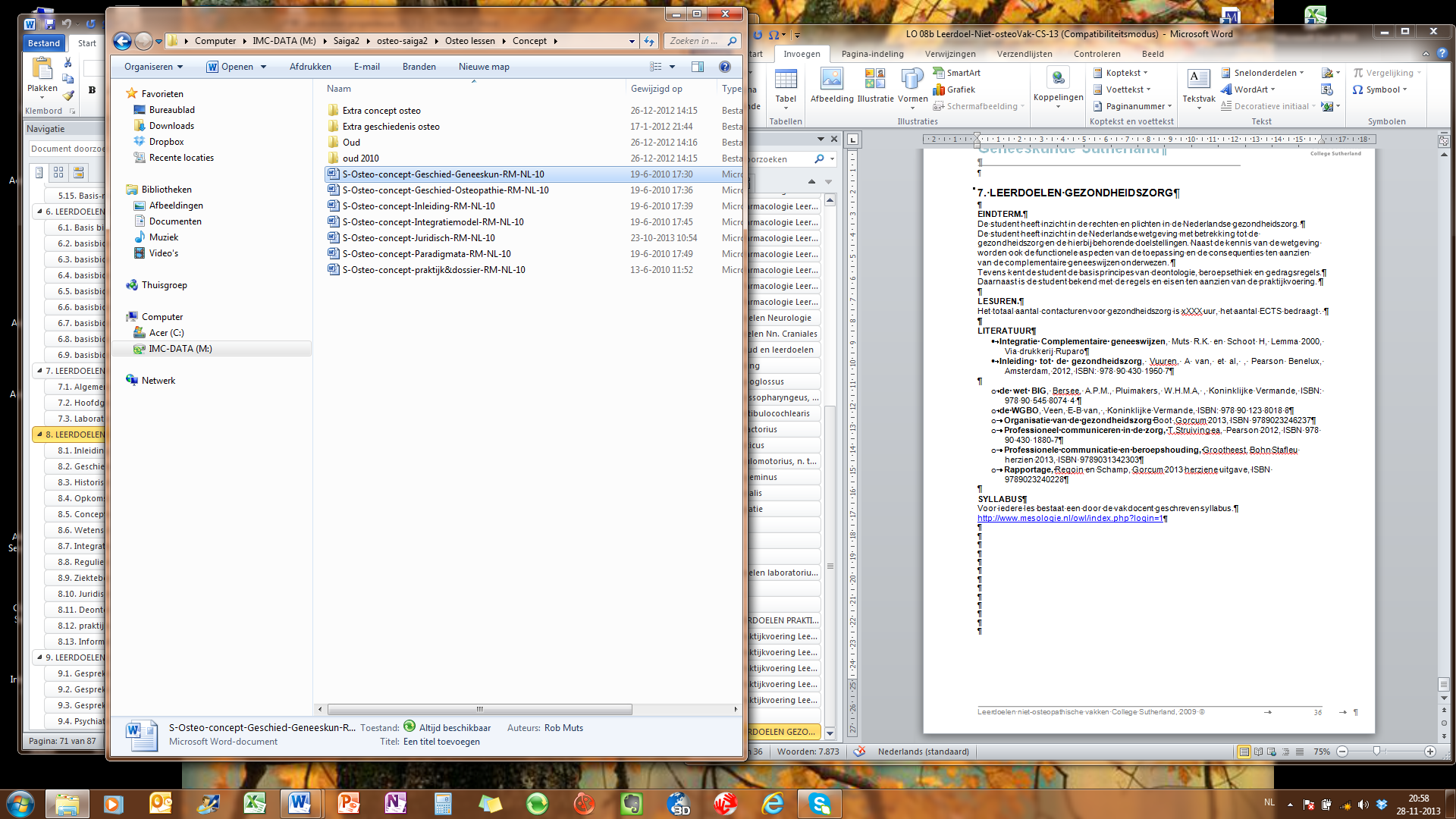 TOETSDe lessen gezondheidszorg worden getoetst met opdrachten. Iedere opdracht wordt beoordeeld met voldoende, matig, onvoldoende. De resultaten van de opdrachten worden genoteerd in de cijferlijst (LO 05a Cijferlijst Osteopathie), met de cijfers 4, 5, 6. De onderdelen van de gezondheidszorg wordt beoordeeld op het niveau van reproduceerbaarheid (Knows) en Inzicht (Knows how). Hiertoe wordt gebruik gemaakt van de piramide van Miller (LP 05 Examenreglementen Osteopathie, artikel 10). 8.1. Geschiedenis geneeskundeLeerdoel NO-8.1.De student heeft inzicht in de geschiedenis van de geneeskunde. Leerinhoud No-8.1.Oude beschavingen, zoals Mesopotamië, Egypte, India, China, Griekenland en RomeDe middeleeuwenDe 15e en 16e eeuwDe 17e eeuwDe 18e eeuwDe 19e eeuwDe 20e eeuwLesuren NO-8.1Het aantal lesuren voor het onderdeel geschiedenis geneeskunde bedraagt 4 lesuren theorie. De lessen worden gegeven in het 1e jaar.Wijze van doceren NO-8.1.HoorcollegeCompetenties NO-8.1GezondheidswerkerGezondheidsbevorderaarProfessionalSamenhang curriculum CS NO-8.1.De lessen geschiedenis geneeskunde worden gegeven aan het einde van het einde van het 1e leerjaar. De student heeft reeds kennis van Medische basiskennisDe opbouw van de gezondheidszorg in NederlandDe lessen zijn gekoppeld aan:Geschiedenis OsteopathieJuridische aspecten gezondheidszorgConcepten geneeskundedeontotologieToetsing NO-8.1.De 4 lesuren theorie + zelfstudie worden geïntegreerd in opdrachten. Studiemateriaal NO-8.1.Syllabus: S-Osteo-Visc-Med-geschied-RM-14Powerpoint viscerale Med Geschied RMLiteratuur: Operationele leerdoelen: De student heeft kennis van:De geneeskunde in de oude beschavingen in de eerste ontwikkelingen, zoals de papyrusrollen, Asklepios en HippocratesDe ontwikkeling van geneeskunde in Mesopotamië, de genezende godinnen, de codex van Hamurrabi, en de reinheidswetten van de JodenDe ontwikkeling van geneeskunde in Egypte, de betekenis van Isis, balseming, mummificering, en het bestaan van artsen; De ontwikkeling van geneeskunde in India, de Ayurveda en de oude geschriften, de invloed van de religies op de geneeskunde en het bestaan van geneesmiddelen en operaties; De ontwikkeling van geneeskunde in China, de Tao te king, de I Tsjing en de Nei Tsjing, De ontwikkeling van geneeskunde in Griekenland, het bestaan van Hippocrates en de betekenis van Asclepius, de humorale pathologie, het boek Corpus Hippocratium, de invloed van de denkers Plato, Socrates en Aristoteles;De ontwikkeling van geneeskunde in Rome, de invoer van hygiënische maatregelen, de methode van Galenus; De ontwikkeling van geneeskunde in de middeleeuwen, de invloed van het christendom, de ontwikkeling van de arabische geneeskunde, de opkomst van de universiteiten; De ontwikkeling van geneeskunde in de 15e en 16e eeuw, de opkomst van de epidemieën en de ontwikkeling van de  wetenschap, De ontwikkeling van geneeskunde in de 17e eeuw, de invloed van Descartes, Helmont, Harvey, Santorio en de plaats van de gezondheidszorg;De ontwikkeling van geneeskunde in de 18e eeuw, de opkomst van de universiteiten en de plaats van de gezondheidszorg; De ontwikkeling van geneeskunde in de 19e eeuw, de ontdekkingen van de wetenschappers, de invoering van klinische geneeskunde, de opkomst van de alternatieve geneeswijzen; De ontwikkeling van geneeskunde in de 20e eeuw, de kennis van de immunologie, de pathologie, de psychologie en de invloed van de industrialisatie. Opdracht geschiedenis geneeskundeBestudeer de tekst van dit hoofdstuk geschiedenis geneeskunde en geef de globale ontwikkelingen van de gezondheidszorg in een tijdbalk weer. De opdracht wordt beoordeeld met de waardering voldoende, matig of onvoldoende.Geschiedenis OsteopathieLeerdoel NO-8.2.De student heeft inzicht in de geschiedenis van de Osteopathie. Leerinhoud NO-8.2: Andrew Taylor Still (1828 – 1917)De geschiedenis in AmerikaJohn Martin Little JohnWilliam Gardner SutherlandOsteopathie in EuropaGeschiedenis anatomieLesuren NO-8.2Het aantal lesuren voor het onderdeel geschiedenis geneeskunde bedraagt 2 lesuren theorie. De lessen worden gegeven in het 1e jaar.Wijze van doceren NO-8.2.HoorcollegeCompetenties NO-8.2GezondheidswerkerGezondheidsbevorderaarProfessionalSamenhang curriculum CS NO-8.2.De lessen geschiedenis geneeskunde worden gegeven aan het einde van het einde van het 1e leerjaar. De student heeft reeds kennis van Medische basiskennisDe opbouw van de gezondheidszorg in NederlandDe lessen zijn gekoppeld aan:Geschiedenis GeneeskundeJuridische aspecten gezondheidszorgConcepten geneeskundedeontotologieToetsing No-8.2.De 2 lesuren theorie + zelfstudie worden geïntegreerd in opdrachten. Studiemateriaal NO-8.2.Syllabus: S-Osteo-Visc-geschied-osteopathie-RM-14Powerpoint viscerale Geschied Osteo RMLiteratuur: Operationele leerdoelen NO-8.2.: De student heeft kennis van:De visie en missie van Andrew Taylor Still (1828 – 1917)De geschiedenis van Andrew Taylor Still (1828 – 1917)De geschiedenis van de Osteopathie in Amerika inzake erkenning, filosofie, en latere jarenDe geschiedenis van John Martin Little John in Amerika en Engeland (Britisch School)De geschiedenis van William Gardner Sutherland en de ontdekking van de craniale osteopathieDe geschiedenis van de Osteopathie in Europa, in het bijzonder in Frankrijk, in Engeland en in NederlandDe beknopte geschiedenis van de anatomieOpdracht geschiedenis OsteopathieBestudeer de tekst van dit hoofdstuk geschiedenis geneeskunde en geef de globale ontwikkelingen van de Osteopathie in een tijdbalk weer. De opdracht wordt beoordeeld met de waardering voldoende, matig of onvoldoende.Paradigmata (Concepten geneeskunde)Leerdoel NO-8.3.De student heeft inzicht in de basisfilosofie dat geldt als denkraam voor diagnose, therapie en onderzoek en de verschillen hierin tussen reguliere en complementaire geneeskunde. Leerinhoud NO-8.3: Grondprincipes complementaire geneeswijzenVooronderstellingen en redeneerstappen geneeskundeVerschillen denkstructuren tussen reguliere geneeskunde en complementaire geneeswijzen. Paradigmata regulier en complementairNieuw paradigma, basisbioregulatiesysteemLesuren NO-8.3Het aantal lesuren voor het onderdeel paradigmata bedraagt 4 lesuren theorie. De lessen worden gegeven in het 3e jaar.Wijze van doceren NO-8.3.HoorcollegeInteractief collegeCompetenties NO-8.3GezondheidswerkerGezondheidsbevorderaarProfessionalSamenhang curriculum CS NO-8.3.De lessen paradigmata worden gegeven halverwege het 3e leerjaar. De student heeft reeds kennis van Medische basiskennisDe opbouw van de gezondheidszorg in NederlandDe lessen zijn gekoppeld aan:Geschiedenis GeneeskundeGeschiedenis OsteopathieJuridische aspecten gezondheidszorgdeontotologieToetsing NO-8.3.De 4 lesuren theorie + zelfstudie worden geïntegreerd in opdrachten. Studiemateriaal NO-8.3.Syllabus: S-Osteo-Con-paradigmata-RM-14Powerpoint concept paradigmata RMLiteratuur: Operationele leerdoelen NO-8.3.: De student heeft kennis van:De twee grondprincipes van de complementaire geneeskundeEen aantal vooronderstellingen en redeneerstappen en de verschillende visies op grond van het paradigma, bijvoorbeeld ten aanzien van pijn, classificaties, prioriteit, geneeskunde rol,  het levensbeeld, het mensbeeld, de rol van de patiënt bij de genezing, wetenschappelijkheid, etc.De belangrijkste verschillen tussen de reguliere en de complementaire geneeskunde, betreffende het mensbeeld: de mens als autonoom systeem of de mens als intermediair in de natuur of de kosmos (tussen het hogere en het lagere) en het levensbeeld: het leven is ideaal, waar ziekte en pijn niet thuis horen of het leven is een leerschool.De stellingen van wetenschappelijke toetsing zoals deze in de medische wetenschap gehanteerd wordt, zoals geen overdracht tussen arts en patiënt, herhaalbaarheid van de therapie en universele karakter van de therapie, dat wil zeggen bij dezelfde ziekte hetzelfde effectDe uitgangspunten van de denkstructuur van de complementaire geneeswijzen, zoals de therapie is gebaseerd op de vertrouwensrelatie tussen therapeut en patiënt, het leven is een leerschool, lering uit een klacht betekend verandering van de klacht en de uniciteit van de mens impliceert dat geen enkele ziekte dezelfde is en dus ook geen zelfde therapie ingezet kan worden.Het regulier paradigma, gebaseerd o.a. op Mendel, Harvey en Virchow. Het complementair paradigma, gebaseerd op o.a. de functionele pathologie (pathofysiologie) in tegenstelling tot de cellulair pathologie (anatomo-pathologische substraat) van de reguliere geneeskunde; een holistisch mensbeeld, waar de Cartesiaanse kloof tussen lichaam en geest niet toepasbaar is; een dynamisch levensbeeld, tegenover het meer begripsmatige, reductionistische en statisch georiënteerde denkraam van de reguliere geneeskunde; het basisbioregulatiesysteem: het gebied (systeem) waar de regulatie van het cellulaire leven zich afspeelt als mogelijk nieuw paradigmaDe principiële verschillen tussen de reguliere geneeskunde en de complementaire geneeswijzen en de mogelijkheid tot elkaars aanvulling. OpdrachtBestudeer de tekst van dit hoofdstuk. Reguliere en alternatieve geneeskunde hebben verschillende paradigmata (denkramen). Geef aan de hand van de 11 voorbeelden aan waar je eigen overtuiging ligt. Probeer deze in een schema vast te leggen, zoals op pagina 9 van de syllabus. De opdracht wordt beoordeeld met de waardering voldoende, matig of onvoldoende. IntegratieLeerdoel NO-8.4.De student heeft inzicht in de denkramen, uitgangspunten en beperkingen van de verschillende vormen van geneeskunde en kan een bijdrage leveren tot integratie van meerdere vormen van geneeskunde. Leerinhoud NO-8.4.: Geneeskundige modellenIndelingen in mensbeeld en menselijk functionerenIndelingen naar samenhang van het menselijk functionerenIndeling in het ontstaan van ziekteIntegratiemodelReactie, diagnostiek en therapieLesuren NO-8.4Het aantal lesuren voor het onderdeel geschiedenis geneeskunde bedraagt 2 lesuren theorie. De lessen worden gegeven in het 1e jaar.Wijze van doceren NO-8.4.HoorcollegeIntegratief onderwijsCompetenties NO-8.4GezondheidswerkerGezondheidsbevorderaarProfessionalSamenhang curriculum CS NO-8.4.De lessen integratie worden gegeven aan het einde van het einde van het 3e leerjaar. De student heeft reeds kennis van Medische basiskennisDe opbouw van de gezondheidszorg in NederlandDe lessen zijn gekoppeld aan:Geschiedenis GeneeskundeGeschiedenis OsteopathieJuridische aspecten gezondheidszorgConcepten geneeskundedeontotologieToetsing NO-8.4.De 2 lesuren theorie + zelfstudie worden geïntegreerd in opdrachten. Studiemateriaal NO-8.4.Syllabus: S-Osteo-Con-Integratioe-RM-14Powerpoint Concept Integratie RMLiteratuur: Operationele leerdoelen NO-8.4.: De student heeft kennis van:Het ontstaan van geneeskundige modellen in de geschiedenisDe indelingen van verschillende geneeswijzen  in mensbeeld en menselijk functionerenDe indelingen van verschillende geneeswijzen naar samenhang van het menselijk functionerenDe indelingen van verschillende geneeswijzen in het ontstaan van ziekteDe mogelijkheid van een integratiemodel in een fysiek aspect, een emotioneel aspect, een mentaal aspect, een energetisch aspect en een existentieel aspect. Een integratiemodel in de reactie in het basisbioregulatiesysteemEen integratiemodel in diagnostiek Een integratiemodel in therapieOpdracht NO-8.4.Bestudeer de tekst van dit hoofdstuk en beschrijf je eigen ideale model van geneeskunde. Gebruik hiervoor de definitie van de WHO: gezondheid is het lichamelijk, sociaal en geestelijk welbevinden. Gebruik tevens de verschillende aspecten van het mens-zijn, zoals beschreven in dit hoofdstuk. De opdracht wordt beoordeeld met de waardering voldoende, matig of onvoldoendeJuridische aspecten gezondheidszorgLeerdoel NO-8.5.De student heeft inzicht in de algemene opbouw van de wetgeving ten aanzien van de Nederlandse Gezondheidszorg. Wet BIGDe student heeft inzicht in het functioneren van de wet BIG. Leerinhoud: Titelbescherming.Beroepsbeoefenaar individuele gezondheidszorgArtikel 3 beroepenArtikel 34 beroepenAndere niet omschreven beroepenVoorbehouden handelingen.Strafmaatregelen bij het veroorzaken van schade.Tucht.Operationele leerdoelen: De student heeft kennis van:Het begrip beroepsbeoefenaar individuele gezondheidszorgDe artikel 3 beroepen inzake opleiding, titelbescherming en college van medisch toezichtDe artikel 34 beroepen inzake opleiding en titelbeschermingDe andere niet omschreven beroepen en de wettelijke kwaliteitseisen ten aanzien van deze beroepenDe voorbehouden handelingen voor artsen (artikel 3)De strafmaatregelen bij het veroorzaken van schade of de aanmerkelijke kans op schadeHet verschil in strafrecht ten aanzien van de BIG-beroepen en complementaire geneeswijzen. De maatregelen van het tuchtcollegeDe student kan tevens de leerinhoud en de operationele leerdoelen BIG toepassen bij de visitatie van de praktijk van een beroepsbeoefenaar in de Mesologie, de osteopathie of de Co-Therapeut in deze. De toepassing bestaat uit het gebruik van een visitatielijst. de WGBODe student heeft inzicht in het functioneren van de wet WGBO. Leerinhoud: Betekenis WGBORecht op informatie.Toestemming.Privacybescherming.Dossiervorming.Operationele leerdoelen: De student heeft kennis van:Het zelfbeschikkingsrecht van de patiënt versus de afhankelijkheidspositie van de patiënt. De informatie die verstrekt dient te worden aan de patiënt. De noodzaak van het maken van een weloverwogen besluit van de patiënt. De noodzaak van de toestemmingsvereiste van de patiënt voor de behandeling.De betekenis van een ‘informed consent’. De procedure bij wilsonbekwame patiënten De regels ten aanzien van privacybeschermingDe regels voor het aanleggen van een medisch dossier Het houden van een overzicht houden in het behandelverloop van de patiënt. Het verantwoorden van het handelenHet inzagerecht in het medisch dossierDe toepassing van de WGBO binnen de complementaire geneeswijzen. De student kan tevens de leerinhoud en de operationele leerdoelen WGBO toepassen bij de visitatie van de praktijk van een beroepsbeoefenaar in de Mesologie, de osteopathie of de Co-Therapeut in deze. De toepassing bestaat uit het gebruik van een visitatielijst. De klachtwetDe student heeft inzicht in het functioneren van de klachtwet cliënten zorgsector. Leerinhoud: Begrippen klachtwetBehandeling van klachtenHandhaving en toezicht van klachtenOperationele leerdoelen: De student heeft kennis van:De begrippen die in de klachtwet cliënten zorgsector gehanteerd worden, zoals de minister, de Zorginstelling, de zorgaanbieder en de cliënt. De behandeling van klachten, zoals door de wet voorgeschreven, zoals het bestaan van een klachtencommissie en haar werkwijze; de rechten en plichten van de zorgaanbieder en het verslag van de klachtencommissie. De handhaving en het toezicht van klachten, door de hoofdinspecteurs, de inspecteurs en de onder hun bevelen werkzame ambtenaren van het staatstoezicht op de volksgezondheid.De maatregelen krachtens de wet, zoals een op te leggen boeteDe student kan tevens de leerinhoud en de operationele leerdoelen klachtwet toepassen bij de visitatie van de praktijk van een beroepsbeoefenaar in de Mesologie, de osteopathie of de Co-Therapeut in deze. De toepassing bestaat uit het gebruik van een visitatielijst. De WBPDe student heeft inzicht in het functioneren van de wet bescherming persoonsgegevens. Leerinhoud: Terminologie betreffende persoonsgegevensBepalingen ten aanzien van registratie, gegevens, identificatienummer, beveiliging, Verstrekken van gegevens aan derdenBetekenis complementaire geneeskundeOperationele leerdoelen: De student heeft kennis van:De terminologie betreffende persoonsgegevens, m.b.t. registratie, verstrekken van gegevens, gedragscode en registratiekamer;De bepalingen ten aanzien van registratie, het vastleggen van gegevens en het doel hiervan;De bepalingen ten aanzien van identificatienummer en de beveiliging van de gegevens; De rechten en plichten ten aanzien van persoonsgegevens Hoe te handelen bij het verstrekken van gegevens aan derden en de toestemmingsvereisten;De betekenis van WBP voor de complementaire geneeskunde en de algemene werkwijze ten aanzien van dossiervorming;De toepassing van persoonsgegevens in de administratie. De student kan tevens de leerinhoud en de operationele leerdoelen WBP toepassen bij de visitatie van de praktijk van een beroepsbeoefenaar in de osteopathie of de Co-Therapeut in deze. De toepassing bestaat uit het gebruik van een visitatielijst. Lesuren NO-8.5Het aantal lesuren voor het onderdeel geschiedenis geneeskunde bedraagt 2 lesuren theorie. De lessen worden gegeven in het 5e jaar.Wijze van doceren NO-8.5.HoorcollegeInteractief onderwijsCompetenties NO-8.5GezondheidswerkerGezondheidsbevorderaarProfessionalSamenhang curriculum CS NO-8.5.De lessen geschiedenis geneeskunde worden gegeven in het 5e leerjaar. De student heeft reeds kennis van Osteopathie in het pariëtale, viscerale en craniale bereikDe meeste facetten van het beroep osteopathieDe opbouw van de gezondheidszorg in NederlandDe lessen zijn gekoppeld aan:Geschiedenis GeneeskundeJuridische aspecten gezondheidszorgConcepten geneeskundedeontotologieToetsing NO-=8.5.De 2 lesuren theorie + zelfstudie worden geïntegreerd in opdrachten. Studiemateriaal NO-8.5.Syllabus: S-Osteo-Con-juridisch-RM-14Powerpoint concept juridisch RMLiteratuur: DeontologieLeerdoel NO-8.6:De student heeft inzicht in het de deontologie (beroepsethiek)Leerinhoud NO-8.6.: Ethiek en humanitaire opdracht binnen de geneeskundeVrije keuze van de patiëntEthiek in de praktijkLesuren NO-8.6Het aantal lesuren voor het onderdeel deontologie bedraagt 2 lesuren theorie. De lessen worden gegeven in het 3e jaar.Wijze van doceren NO-8.6HoorcollegeIntegratief onderwijsCompetenties NO-8.6GezondheidswerkerGezondheidsbevorderaarProfessionalSamenhang curriculum CS NO-8.6.De lessen deontologie worden gegeven aan het einde van het einde van het 3e leerjaar. De student heeft reeds kennis van Medische basiskennisDe opbouw van de gezondheidszorg in NederlandDe lessen zijn gekoppeld aan:Geschiedenis GeneeskundeGeschiedenis OsteopathieJuridische aspecten gezondheidszorgConcepten geneeskundeToetsing NO-8.6.De 2 lesuren theorie + zelfstudie worden geïntegreerd in opdrachten. Studiemateriaal NO-8.6.Syllabus: S-Osteo-Con-Integratie-RM-14Powerpoint Concept Integratie RMLiteratuur: Leerinhoud NO-8.6.: Doelstelling en toepassingsgebiedAlgemene plichtenPubliciteitPatiëntenPraktijkRelatie met de patiëntKwaliteit van de verzorgingHet medisch dossierAndere therapeutenBeroepsgeheimHonorariaWetenschappelijk onderzoek op het menselijke lichaamOperationele leerdoelen NO-8.6.: De student heeft kennis van:De doelstelling van de ethiek binnen de geneeskundeDe humanitaire opdracht van de uitoefening van de geneeskundeDe gelijkwaardigheid in behandelingHet uitdragen van de eer en waardigheid van het beroepDe regels ten aanzien van publiciteit en commercieDe vrije keuze van de patiëntDe hygiëne en veiligheid van de praktijkruimteDe rechten en plichten van de patiënt en van de therapeutDe kwaliteit van de beroepsuitoefeningDe regels ten aanzien van de dossiervormingDe regels ten aanzien van het beroepsgeheimDe regels ten aanzien van het vast stellen van het honorariumDe toestemminsvereiste voor wetenschappelijk onderzoek. De student kan tevens de leerinhoud en de operationele leerdoelen deontologie toepassen bij de visitatie van de praktijk van een beroepsbeoefenaar in de osteopathie of de Co-Therapeut in deze. De toepassing bestaat uit het gebruik van een visitatielijst. Leerdoelen voedingsleer2 lesblokken (4 uur) in het vierde leerjaar. 3 dagen voedingsleer a 8 uur door Evelyn Keyser D.M. & Robert Muts D.O. / D.M. (2,5 ECTS)Leerdoel NO-9De student heeft kennis over en inzicht in de voedingsleer binnen de filosofie van de osteopathie in het viscerale bereik. Tevens heeft de student kennis over de samenstelling van voeding, de (orthomoleculaire) gezondheidsprincipes en verschillende diëten. Leerinhoud NO-9VoedingsleerLesuren NO-9Het aantal lesuren voedingsleer bedraagt 28 lesuren theorie. De lessen worden gegeven in het 4e jaar.Wijze van doceren NO-9.HoorcollegeIntegratief onderwijsCompetenties NO-9GezondheidswerkerGezondheidsbevorderaarProfessionalSamenhang curriculum CS NO-9.De lessen voedingsleer worden gegeven in het 4e leerjaar. De student heeft reeds kennis van Medische basiskennisBasis osteopathie in het viscerale bereikTractus Digestivus, HeparFysiologie spijsverteringssysteemDe lessen zijn gekoppeld aan:Osteopathie in het viscerale bereikFysiologieVoedingsl;essen visceraleToetsing NO-9.De 28 lesuren theorie + zelfstudie worden geïntegreerd in opdrachten. Studiemateriaal NO-9.Powerpoint Voedingsleer EKLiteratuur: Operationele leerdoelen NO-9De student kan:het belang van de voedingsleer binnen de osteopathische behandeling weergeven.de opbouw en grove chemische samenstelling van voeding weergevende gezondheidsprincipes uit de orthomoleculaire voedingsleer beschrijven (acuut, chronisch, depositie, degeneratie, proliferatie). het belang van het metabolisme in relatie tot het ontstaan van ziekte beschrijven.de opbouw, waarde, afbraak , eigenschappen en functies van de eiwitten weergevende opbouw, waarde, afbraak , eigenschappen en functies van de koolhydraten weergevende opbouw, waarde, afbraak , eigenschappen en functies van de vetten weergevenhet belang van water in de voeding en de vertering weergeven.De student is tevens in staat om:het belang van de darmflora te beschrijven, zowel in functie (symbiose) en haar eigenschappen, als in dysfunctie (dysbiose) en haar eigenschappen voor de gezondheid.algemene richtlijnen voor een gezonde voeding in relatie tot de darmflora beschrijven.de principes van een lactose-intolleratie en een lactose-allergie weergeven en dit in een osteopathisch onderzoek en behandeling integreren en voedingsadviezen hiervoor beschrijven.de principes van een candidose (huid, vagina, urinewegen, slokdarm en maag, interne organen, colon) weergeven en dit in een osteopathisch onderzoek en behandeling integreren en voedingsadviezen hiervoor beschrijven.De principes van voedselcombinaties (scheiden koolhydraten en eiwitten) weergeven en voedingsadviezen hiervoor beschrijven.De principes van de bloedsuikerregulatie weergeven en voedingsadviezen hiervoor beschrijven.De principes van de cholesterolregulatie weergeven en voedingsadviezen hiervoor beschrijven.De principes van het ontstaan van nierstenen weergeven en voedingsadviezen hiervoor beschrijven.De principes van huidproblemen weergeven en voedingsadviezen hiervoor beschrijven.De principes van maagsymptomen bloedsuikerregulatie weergeven en voedingsadviezen hiervoor beschrijven.De principes van leversymptomen weergeven en voedingsadviezen hiervoor beschrijven.De lessen gaan over de meest voorkomende intoleranties en allergieën. Vervolgens wordt er aandacht besteed aan de meest praktische vormen van voedingsadvies. In de lessen komt de praktische toepassing binnen de osteopathiepraktijk aan bod, ofwel hoe kan de osteopaat voedingsproblemen signaleren, eenvoudige voedingsadviezen toepassen en wanneer is verwijzing naar deskundigen noodzakelijk. Natuurlijk komen de ‘normale’ verteringsfuncties van koolhydraten, eiwitten en vetten aan bod.basisprincipes in typologie, hoe herken je deze (praktisch) en wat eten ze.Basis koolhydraat, eiwit, vetAandachtspunten intolerantieVoorkomende intolerantie: lactose, gluten, schaaldieren, nachtschaden, inheemse fruit, nikkel, ei.Allergieën: o.a. pinda, histamineHerkenning allergie & intolerantieRotatiedieet, eliminatie dieetPaleo dieet, bloedgroepen-dieetkoolhydraat-eiwit scheiden dieetGranenvrij / glutenvrijVoedselzandloper, broodbuikPathologische eetstoornissenIn de lessenvoedingsleer wordt in eerste instantie gekeken vanuit de constitutie. Welk type mens kan welke voedingsmiddelen goed verteren en gebruiken en welke minder goed. Van hieruit volgen de aanbevelingen van voeding voor verschillende typen, aanpassingen bij intoleranties (lactose, nikkel, gluten, etc.), algemene diëten (voedsel combinaties, rotatiedieet, etc.), moderne kijk op voeding, zoals vanuit de zandloper, de broodbuik. De zin en onzin van dieet-boeken, goeroes, etc.Er wordt aandacht besteedt aan de praktische toepassing binnen de osteopathiepraktijk. Hoe en met welke indicaties kan de osteopaat eenvoudige voedingsadviezen toepassen. Wanneer en volgens welke indicaties is verwijzing naar deskundigen noodzakelijk.De student heeft inzicht in de meest voorkomende intoleranties en allergieën. Daarnaast kent de student de meest praktische vormen van voedingsadvies, hoe kan de osteopaat voedingsproblemen signaleren, eenvoudige voedingsadviezen toepassen en wanneer is verwijzing naar deskundigen noodzakelijk. Tevens komen de ‘normale’ verteringsfuncties van koolhydraten, eiwitten en vetten aan bod.Leerinhoud NO-9-2:Typologie (ectomorf, mesomorf, entomorf) + vragenlijstHerhaling Koolhydraat- eiwit- en vetverteringWat is allergie / intolerantie en de meest voorkomendeHerkenning op osteopathisch vlakBelangrijkste diëten. Operationele leerdoelen NO-9-2:De student heeft kennis van:Het afnemen van een voedingsanamnese: doel, waar let je op, oefeningen Basisprincipes in typologie (ectomorf, mesomorf, entomorf), hoe herken je de types en hoe zou elk type moeten eten.Basisprincipes koolhydraat, eiwitten, vet, vitamines en mineralen, suiker, verschillende vetten, B12Het verschil tussen allergie en intolerantie Veel voorkomende intoleranties en allergieën en mengvormen en verschillen, zoals lactose, koemelk, gluten, schaaldieren, nachtschaden, steenvruchten, nikkel, ei, pinda, histamine.Herkenning intoleranties en diëten.Hippe diëten (voedselzandloper, broodbuik etc.), koolhydraat arm, koolhydraat-eiwit scheiden, paleodieet, bloedgroepen. Doel: kennis hebben van alle diëten die mensen doen en kennis over afvalshakes, modifast, herbalife etc.Voedingsadviezen/ diëten. De impact op patiënt, dieettrouw en haalbaarheid, in hoeverre staat het af van het huidige patroon van patiënt). Wanneer wel en wanneer niet (mensen met een pathologische eetstoornis bijvoorbeeld). Doseren.MethodologieLeerdoel NO-10De student heeft theoretische kennis van de basismethoden van kwantitatief onderzoek en kan een eenvoudig kleinschalig kwantitatief onderzoek opzetten, uitvoeren en hierover rapporteren. Lesuren NO-10Het aantal lesuren voor het methodologie bedraagt 26 lesuren theorie. De lessen worden gegeven in het 4e jaar.Wijze van doceren NO-10HoorcollegeCompetenties NO-10OnderzoekerGezondheidsbevorderaarProfessionalSamenhang curriculum CS NO-10De lessen methodologie worden gegeven aan het einde van het einde van het 4e leerjaar. De student heeft reeds kennis van Medische basiskennisDe basisredenaties in het diagnosticeren en behandelenDe beslisboom bij het handelenDe lessen zijn gekoppeld aan:Geschiedenis GeneeskundeGeschiedenis OsteopathieJuridische aspecten gezondheidszorgConcepten geneeskundedeontotologieToetsing NO-10.De 26 lesuren theorie + zelfstudie worden geïntegreerd in opdrachten. Studiemateriaal NO-10.Powerpoint diplomafase RMPowerpoint methodologie PvDInternetsites zoals PubMed, Merdline, Osteo-research, COMONLiteratuur: Leerinhoud NO-10: In het vak Methodologie komen de alle aspecten aan bod die belangrijk zijn bij het opzetten en uitvoeren van kwantitatief empirisch onderzoek binnen de medische wetenschappen. Dat zijn onder meer probleem- en doelstelling, onderzoeksvraag, conceptueel model, typen van kwantitatief onderzoek, onderzoeksontwerp, onderzoekspopulatie, steekproeftrekking, vormen van data verzamelen en wetenschappelijk rapportage van de bevindingen. De lessen Methodologie beslaat drie dagen en behandelt de mogelijkheden van wetenschap binnen de osteopathie. Dit betreft de osteopathie als toegepaste wetenschap, dat wil zeggen het gebruik, onderbouwen en valideren van de Osteopathie en haar onderzoek en behandeling. Het betreft ook de toepassing van wetenschappelijk onderzoek ten aanzien van het beroep Osteopathie.De inhoud van de lessen methodologie:Wat is wetenschapOsteopathisch onderzoekLiteratuurstudieVerschillende soorten onderzoekInleiding statistiekDocent NO-10De lessen worden gegeven door Patrick van Dun MSc. D.O. Hij heeft meerdere jaren ervaring in het geven van de lessen methodologie, o.a. bij CORPP (Commission for Osteopathic Research, Practice and Promotion vzw) en aan de Wiener Schüle für Osteopathie (Master of Science).De lessen hebben als leerdoel de deelnemers een overzicht te verschaffen van de verschillende soorten van wetenschappelijk onderzoek en in het bijzonder die soorten van onderzoek die belangrijk zijn binnen de osteopathie en op het lijf geschreven staan van osteopaten.Het vakgebied methodologie beslaat hiermee voldoende aantal studiepunten (BCP-1):24 contacturen (DA-onderwijs)		]	12 opdrachturen (DO-onderwijs)	]	80 studiebelastingsuren40 uur zelfstudie (ZS-onderwijs)		]	Operationele leerdoelen NO-10:De student kan: De belangrijkste theoretische aspecten kwantitatief onderzoek onderscheidende kenmerken van kwantitatief en kwalitatief onderzoek vergelijken;de verschillende onderzoeksdesigns onderscheiden;de kenmerken van een bepaald onderzoeksdesign beschrijven;de verschillende types van een bepaald research design onderscheiden;een verantwoorde keuze maken voor een concreet onderzoeksdesign;een beargumenteerd ontwerp maken voor een concreet onderzoeksdesign;onderzoeksdesigns kritisch evalueren;een standpunt op constructieve wijze communiceren;op academische wijze met andere bronnen omgaan.in kleine groepjes op basis van een probleemstelling zelf een eenvoudig kwantitatief onderzoek opzetten en uitvoeren en hierover op een wetenschappelijke manier verslagleggen. 11. RadiologieHet vak radiologie dient volgens het BCP-1 toegevoegd te worden aan het curriculum van de opleiding. Dit vak dient 88 SBU te beslaan, hetgeen neerkomt op 3 volle dagen les. CS voert gesprekken met deskundigen op dit terrein. CS verschilt van mening over de waarde en de zwaarte van dit vakonderdeel in het curriculum. Weliswaar is het waardevol om enige kennis te bezitten van de medische beeldvorming. Anderzijds is de Medische beeldvorming in de afgelopen decennia een dermate specialisatie binnen de geneeskunde geworden, dat niet de schijn opgewekt dient te worden dat de student na 3 dagen onderwijs een zekere mate van vakbekwaamheid bezit. 12.Thesis4000 v Chr.2000 v Chr.015e eeuw16e eeuw17e eeuw18e eeuw19e eeuw20e eeuw21e eeuwStillFilosofieerkenningJohnEngelandSutherlandFrankrijkEngelandNederlandglobal